305047, г. Курск, ул. Росинка, д.6, помещ.2Тел. +7(4712) 58-45-22, E-mail: info@terplan.pro, www.terplan.proОГРН 1164632064167, ИНН/КПП 4632221668/463201001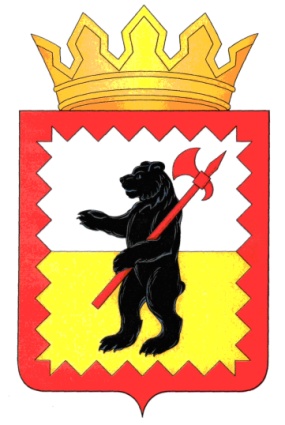 ПРОЕКТ ВНЕСЕНИЯ ИЗМЕНЕНИЙ В ГЕНЕРАЛЬНЫЙ ПЛАН МУНИЦИПАЛЬНОГО ОБРАЗОВАНИЯ СЕЛЬСКОЕ ПОСЕЛЕНИЕ “ДЕРЕВНЯ ШУМЯТИНО” МАЛОЯРОСЛАВЕЦКОГО РАЙОНА КАЛУЖСКОЙ ОБЛАСТИМАТЕРИАЛЫ ПО ОБОСНОВАНИЮГЕНЕРАЛЬНОГО ПЛАНА(разработано в соответствии с МК № 01373000175200001510001 от 11 августа 2020 года)Директор							Ткаченко Н.С.Главный архитектор проекта			Сабельников А.Н.Руководитель проекта 				Примак А.А.г. Курск, 2020АВТОРСКИЙ КОЛЛЕКТИВООО «Центр Картографии и Территориального Планирования»Ткаченко Н.С.			директорСабельников А.Н.		главный архитектор проектаПримак А.А.			руководитель проектаАшурков В.В.			архитекторШуклин Г.С.			архитекторОрлова Е.С.			архитекторБурцева Н. А.			начальник отдела картографииВасильева М.С.			заместитель начальника отдела ГЭАКосинова А.А.			юрисконсультВоронина О.И.			инженер-картографКоржавин К.Е.			инженерНестерова А.В.			инженерЯстребов А.И.			инженерБобкова Я.А.			инженерПетрухин Е.Е.			инженерСОДЕРЖАНИЕСОДЕРЖАНИЕ	31.	ОБЩИЕ ПОЛОЖЕНИЯ	62.	СВЕДЕНИЯ ОБ  УТВЕРЖДЕННЫХ ДОКУМЕНТАХ СТРАТЕГИЧЕСКОГО ПЛАНИРОВАНИЯ, О НАЦИОНАЛЬНЫХ ПРОЕКТАХ, ОБ ИНВЕСТИЦИОННЫХ ПРОГРАММАХ СУБЪЕКТОВ, ЕСТЕСТВЕННЫХ МОНОПОЛИЙ, ОРГАНИЗАЦИЙ КОММУНАЛЬНОГО КОМПЛЕКСА, О РЕШЕНИЯХ  ОРГАНОВ МЕСТНОГО САМОУПРАВЛЕНИЯ, ИНЫХ ГЛАВНЫХ РАСПОРЯДИТЕЛЕЙ СРЕДСТВ СООТВЕТСТВУЮЩИХ БЮДЖЕТОВ, ПРЕДУСМАТРИВАЮЩИХ СОЗЛАНИЕ ОБЪЕКТОВ МЕСТНОГО ЗНАЧЕНИЯ	83.  УТВЕРЖДЕННЫЕ ДОКУМЕНТАМИ ТЕРРИТОРИАЛЬНОГО ПЛАНИРОВАНИЯ РОССИЙСКОЙ ФЕДЕРАЦИИ, ДОКУМЕНТАМИ ТЕРРИТОРИАЛЬНОГО ПЛАНИРОВАНИЯ ДВУХ И БОЛЕЕ СУБЪЕКТОВ РОССИЙСКОЙ ФЕДЕРАЦИИ, ДОКУМЕНТАМИ ТЕРРИТОРИАЛЬНОГО ПЛАНИРОВАНИЯ СУБЪЕКТА РОССИЙСКОЙ ФЕДЕРАЦИИ О ВИДАХ, НАЗНАЧЕНИИ И НАИМЕНОВАНИЯХ ПЛАНИРУЕМЫХ ДЛЯ РАЗМЕЩЕНИЯ НА ТЕРРИТОРИЯХ ПОСЕЛЕНИЯ ОБЪЕКТОВ ФЕДЕРАЛЬНОГО ЗНАЧЕНИЯ, ОБЪЕКТОВ РЕГИОНАЛЬНОГО ЗНАЧЕНИЯ, ИХ ОСНОВНЫЕ ХАРАКТЕРИСТИКИ, МЕСТОПОЛОЖЕНИЕ, ХАРАКТЕРИСТИКИ ЗОН С ОСОБЫМИ УСЛОВИЯМИ ИСПОЛЬЗОВАНИЯ ТЕРРИТОРИЙ	114. УТВЕРЖДЕННЫЕ ДОКУМЕНТОМ ТЕРРИТОРИАЛЬНОГО ПЛАНИРОВАНИЯ МУНИЦИПАЛЬНОГО РАЙОНА СВЕДЕНИЯ О ВИДАХ, НАЗНАЧЕНИИ И НАИМЕНОВАНИЯХ ПЛАНИРУЕМЫХ ДЛЯ РАЗМЕЩЕНИЯ НА ТЕРРИТОРИИ ПОСЕЛЕНИЯ, ВХОДЯЩЕГО В СОСТАВ МУНИЦИПАЛЬНОГО РАЙОНА, ОБЪЕКТОВ МЕСТНОГО ЗНАЧЕНИЯ МУНИЦИПАЛЬНОГО РАЙОНА, ИХ ОСНОВНЫЕ ХАРАКТЕРИСТИКИ, МЕСТОПОЛОЖЕНИЕ, ХАРАКТЕРИСТИКИ ЗОН С ОСОБЫМИ УСЛОВИЯМИ ИСПОЛЬЗОВАНИЯ ТЕРРИТОРИИ	135. АНАЛИЗ ПРИРОДНЫХ РЕСУРСОВ	145.1 Природные условия	145.1.1 Климат	145.1.2 Гидрологическая и гидрогеологическая характеристика	155.1.3 Геолого-геоморфолическая характеристика территории и инженерно-геологические условия	155.1.4 Лесные ресурсы	175.1.5 Особо охраняемые природные территории	176. ОБОСНОВАНИЕ ВЫБРАННОГО ВАРИАНТА РАЗМЕЩЕНИЯ ОБЪЕКТОВ МЕСТНОГО ЗНАЧЕНИЯ НА ОСНОВЕ АНАЛИЗА ИСПОЛЬЗОВАНИЯ ТЕРРИТОРИЙ МУНИЦИПАЛЬНОГО ОБРАЗОВАНИЯ	196.1 Современное использование территории. Земельный фонд	196.2 Культурное наследие	266.2.1 Объекты культурного наследия	266.2.2 Зоны охраны объектов культурного наследия	296.3 Социально-экономическая ситуация	316.3.1 Демографическая ситуация	316.3.2 Состояние экономической базы	346.3.3 Учреждения и предприятия обслуживания населения	366.3.4 Жилищный фонд, жилищное строительство	396.4 Транспортная инфраструктура	416.4.1  Внешний транспорт	416.4.2 Улично-дорожная сеть	416.5 Инженерная инфраструктура	436.5.1 Водоснабжение	436.5.2 Водоотведение	456.5.3 Теплоснабжение	466.5.4 Газоснабжение	486.5.5 Электроснабжение	496.6 Зеленый фонд	546.7 Зоны с особыми условиями использования территорий. Планировочные ограничения	566.8  Оценка возможного влияния планируемых для размещения объектов местного значения поселения на комплексное развитие территории	677. ПЕРЕЧЕНЬ ОСНОВНЫХ ФАКТОРОВ РИСКА ВОЗНИКНОВЕНИЯ ЧРЕЗВЫЧАЙНЫХ СИТУАЦИЙ ПРИРОДНОГО И ТЕХНОГЕННОГО ХАРАКТЕРА	697.1 Чрезвычайные ситуации природного характера	697.2 Чрезвычайные ситуации техногенного характера	747.3 Чрезвычайные ситуации биолого-социального характера	767.4 Рекомендации для разработки мероприятий по снижению риска возникновения	768.СВЕДЕНИЯ ОБ УТВЕРЖДЕННЫХ ПРЕДМЕТАХ ОХРАНЫ И ГРАНИЦАХ ТЕРРИТОРИЙ ИСТОРИЧЕСКИХ ПОСЕЛЕНИЙ ФЕДЕРАЛЬНОГО ЗНАЧЕНИЯ И ИСТОРИЧЕСКИХ ПОСЕЛЕНИЙ РЕГИОНАЛЬНОГО ЗНАЧЕНИЯ	829.ПЕРЕЧЕНЬ ЗЕМЕЛЬНЫХ УЧАСТКОВ, КОТОРЫЕ ВКЛЮЧАЮТСЯ В ГРАНИЦЫ МУНИЦИПАЛЬНОГО ОБРАЗОВАНИЯ, ИЛИ ИСКЛЮЧАЮТСЯ ИЗ ЕГО ГРАНИЦ, С УКАЗАНИЕМ КАТЕГОРИЙ ЗЕМЕЛЬ, К КОТОРЫМ ПЛАНИРУЕТСЯ ОТНЕСТИ ЭТИ ЗЕМЕЛЬНЫЕ УЧАСТКИ, И ЦЕЛЕЙ ИХ ПЛАНИРУЕМОГО ИСПОЛЬЗОВАНИЯ	83Состав материаловПроект внесения изменения в Генеральный план сельского поселения «Деревня Шумятино»Положение о территориальном планировании в текстовой форме.Положение о территориальном планировании в виде карт:- карта планируемого размещения объектов местного значения поселения (МО 1:15000);- карта границ населенных пунктов (МО 1:15000);- карта функциональных зон поселения (МО 1:15000).Приложение: описания местоположения границ населенных пунктов поселения.Материалы по обоснованию Генерального плана сельского поселения «Деревня Шумятино»Материалы по обоснованию генерального плана в текстовой форме.Материалы по обоснованию генерального плана в виде карт:-   карта зон с особыми условиями территории (МО 1:15000);- карта границ территорий, подверженных риску возникновения чрезвычайных ситуаций природного и техногенного характера (МО 1:15000).Примечание: в генеральном плане не применяются положения статьи 23 Градостроительного кодекса Российской Федерации в части пункт 4 части 8 в связи с тем, что на территории МО СП «Деревня Шумятино» особо экономические зоны отсутствуют.ОБЩИЕ ПОЛОЖЕНИЯ1. Проект внесения изменений в Генеральный план сельского поселения «Деревня Шумятино» Малоярославецкого муниципального района Калужской области подготовлен по заказу Малоярославецкой районной администрации муниципального района «Малоярославецкий район» на основании муниципального контракта МК № 01373000175200001510001 от 11 августа 2020 года. Основание для подготовки проекта генерального плана – постановление Малоярославецкой районной администрации от 01 ноября 2018 года № 1186 «Об утверждении муниципальной программы муниципального района «Малоярославецкий район» «Управление имущественным комплексом муниципального района «Малоярославецкий район»»; постановление Малоярославецкой районной администрации  от 26 июня 2020 года № 613 «О разработке проектов Генеральных планов сельских  поселений Малоярославецкого района Калужской области».2. Официальное наименование сельского поселения – муниципальное образование сельское поселение «Деревня Шумятино».3. Проект внесения изменений в Генеральный план сельского поселения «Деревня Шумятино» Малоярославецкого муниципального района Калужской области подготовлен в соответствии с требованиями статей 23 и 24 Градостроительного кодекса Российской Федерации и Техническим заданием на разработку проекта внесения изменений в Генеральный план сельского поселения «Деревня Шумятино».4. Проект внесения изменений в Генеральный план сельского поселения «Деревня Шумятино» Малоярославецкого муниципального района Калужской области соответствует требованиям действующего законодательства в области регулирования градостроительной деятельности, земельному, водному, лесному, природоохранному и иному законодательству Российской Федерации и Калужской области, нормативно-технических документов в области градостроительства федерального и регионального уровней, нормативных правовых актов органов местного самоуправления. 5. Генеральный план разработан на всю территорию муниципального образования. Границы сельского поселения «Деревня Шумятино» установлены законом Калужской области от 05 июля 2006 года N 229-ОЗ (ред. от 25 августа 2020 года) "Об административно-территориальном устройстве Калужской области".Территорию сельского поселения составляют исторически сложившиеся земли сельского поселения, прилегающие к ним земли общего пользования, территории традиционного природопользования населения сельского поселения, рекреационные земли, земли для развития поселения, независимо от форм собственности и целевого назначения, находящиеся в пределах границ сельского поселения, в том числе населенные пункты, не являющиеся поселениями.Территория сельского поселения включает в себя несколько населенных пунктов, объединенных общей территорией: деревня Шумятино, деревня Заболотное, деревня Адлеровка, деревня Алехново, деревня Бородухино, деревня Величково, деревня Дубровка, деревня Игнатьевское, село Карижа, деревня Костино, деревня Панское, деревня Подольное, деревня Терентьево, деревня Трубицино, деревня Черкасово, деревня Чуркино, деревня Шубинка.6. Карты проекта генерального плана выполнены в масштабе 1:15000 с использованием компьютерных геоинформационных технологий. База пространственных и иных данных об объектах градостроительной деятельности выполнена в соответствии с Техническим заданием и Требованиями к описанию и отображению в документах территориального планирования объектов федерального значения, объектов регионального значения, объектов местного значения, утверждённых Приказом Министерства экономического развития Российской Федерации от 9 января 2018 года № 10.7. Расчётный срок генерального плана сельского поселения «Деревня Шумятино» Малоярославецкого муниципального района Калужской области – 2040 год, 1 очередь – 2030 год.8. Внесение изменений в генеральный план сельского поселения «Деревня Шумятино» Малоярославецкого района вызвано:- приведением генерального плана в соответствие с Приказом Минэкономразвития РФ №10 от 09.01.2018г;- переводом земель из категории «земли сельскохозяйственного назначения» в категорию «земли промышленности, энергетики, транспорта, связи, радиовещания, телевидения, информатики, земли для обеспечения космической деятельности, земли обороны, безопасности и земли иного специального назначения»;- приведением функциональных зон в соответствие с данными Росреестра;- отображением территории кладбищ согласно схемы Схеме территориального планирования Малоярославецкого района;- приведение утвержденного генерального плана сельского поселения в соответствие с утвержденными документами территориального планирования Российской Федерации, утвержденными документами территориального планирования двух и более субъектов Российской Федерации, утвержденными документами территориального планирования субъекта Российской Федерации.СВЕДЕНИЯ ОБ  УТВЕРЖДЕННЫХ ДОКУМЕНТАХ СТРАТЕГИЧЕСКОГО ПЛАНИРОВАНИЯ, О НАЦИОНАЛЬНЫХ ПРОЕКТАХ, ОБ ИНВЕСТИЦИОННЫХ ПРОГРАММАХ СУБЪЕКТОВ, ЕСТЕСТВЕННЫХ МОНОПОЛИЙ, ОРГАНИЗАЦИЙ КОММУНАЛЬНОГО КОМПЛЕКСА, О РЕШЕНИЯХ  ОРГАНОВ МЕСТНОГО САМОУПРАВЛЕНИЯ, ИНЫХ ГЛАВНЫХ РАСПОРЯДИТЕЛЕЙ СРЕДСТВ СООТВЕТСТВУЮЩИХ БЮДЖЕТОВ, ПРЕДУСМАТРИВАЮЩИХ СОЗЛАНИЕ ОБЪЕКТОВ МЕСТНОГО ЗНАЧЕНИЯПри разработке генерального плана поселения учитывались сведения об утвержденных документах стратегического планирования, планах и программах комплексного социально-экономического развития муниципального образования.Таблица 1 – Перечень планов программ социально-экономического развития Российской Федерации, Калужской области, муниципального района «Малоярославецкий район», сельского поселения «Деревня Шумятино»3.  УТВЕРЖДЕННЫЕ ДОКУМЕНТАМИ ТЕРРИТОРИАЛЬНОГО ПЛАНИРОВАНИЯ РОССИЙСКОЙ ФЕДЕРАЦИИ, ДОКУМЕНТАМИ ТЕРРИТОРИАЛЬНОГО ПЛАНИРОВАНИЯ ДВУХ И БОЛЕЕ СУБЪЕКТОВ РОССИЙСКОЙ ФЕДЕРАЦИИ, ДОКУМЕНТАМИ ТЕРРИТОРИАЛЬНОГО ПЛАНИРОВАНИЯ СУБЪЕКТА РОССИЙСКОЙ ФЕДЕРАЦИИ О ВИДАХ, НАЗНАЧЕНИИ И НАИМЕНОВАНИЯХ ПЛАНИРУЕМЫХ ДЛЯ РАЗМЕЩЕНИЯ НА ТЕРРИТОРИЯХ ПОСЕЛЕНИЯ ОБЪЕКТОВ ФЕДЕРАЛЬНОГО ЗНАЧЕНИЯ, ОБЪЕКТОВ РЕГИОНАЛЬНОГО ЗНАЧЕНИЯ, ИХ ОСНОВНЫЕ ХАРАКТЕРИСТИКИ, МЕСТОПОЛОЖЕНИЕ, ХАРАКТЕРИСТИКИ ЗОН С ОСОБЫМИ УСЛОВИЯМИ ИСПОЛЬЗОВАНИЯ ТЕРРИТОРИЙСведения о видах, назначении и наименованиях, планируемых для размещения на территориях поселения объектов федерального значения, их основные характеристики, местоположение, характеристики зон с особыми условиями использования территорийНе  планируются объекты федерального значения в соответствии со Схемой территориального планирования Российской Федерации (утверждена распоряжением Правительства Российской Федерации от 19 марта 2013 N 384-р. Схема территориального планирования Российской Федерации в области федерального транспорта (железнодорожного, воздушного, морского, внутреннего водного транспорта) и автомобильных дорог федерального значения)Сведения о видах, назначении и наименованиях, планируемых для размещения на территориях поселения объектов регионального значения, их основные характеристики, местоположение, характеристики зон с особыми условиями использования территорийПланируемые объекты регионального значения в соответствии со Схемой территориального планирования Калужской области (утверждена Постановлением Правительства Калужской области от 17.09.2020 N 735)4. УТВЕРЖДЕННЫЕ ДОКУМЕНТОМ ТЕРРИТОРИАЛЬНОГО ПЛАНИРОВАНИЯ МУНИЦИПАЛЬНОГО РАЙОНА СВЕДЕНИЯ О ВИДАХ, НАЗНАЧЕНИИ И НАИМЕНОВАНИЯХ ПЛАНИРУЕМЫХ ДЛЯ РАЗМЕЩЕНИЯ НА ТЕРРИТОРИИ ПОСЕЛЕНИЯ, ВХОДЯЩЕГО В СОСТАВ МУНИЦИПАЛЬНОГО РАЙОНА, ОБЪЕКТОВ МЕСТНОГО ЗНАЧЕНИЯ МУНИЦИПАЛЬНОГО РАЙОНА, ИХ ОСНОВНЫЕ ХАРАКТЕРИСТИКИ, МЕСТОПОЛОЖЕНИЕ, ХАРАКТЕРИСТИКИ ЗОН С ОСОБЫМИ УСЛОВИЯМИ ИСПОЛЬЗОВАНИЯ ТЕРРИТОРИИУтвержденными документами территориального планирования строительство объектов местного значения не планируются.5. АНАЛИЗ ПРИРОДНЫХ РЕСУРСОВ5.1 Природные условия5.1.1 КлиматКлимат сельского поселения «Деревня Шумятино» умеренно континентальный с мягкой зимой и теплым летом. Средняя продолжительность безморозного периода 120-130 дней. Промерзание почвы обычно 0,5-0,7 м в морозные бесснежные зимы может достигать 1,5 м.Таблица 4 - Средняя месячная температура воздухаОсадки, мм:Максимальная летняя температура +35˚С. Минимальная зимняя -40˚С.Во влажные годы количество осадков достигает 1000 мм, в сухие – менее 500 мм. Максимальное количество осадков приходится на летнее время. Устойчивый снежный покров устанавливается в декабре месяце. Высота снежного покрова обычно 30-40 см, максимальный до 1 м. Запас влаги в снежном покрове к концу зимы составляет в среднем 89 мм. Роза ветров годовая с преобладанием ветров северного, западного, юго-западного и южного направлений. Роза ветров весной и осенью совпадают с годовой, а лето и зима сильно отличаются. Для лета характерны ветра северного (25%) направления и западного (17,3%); для зимы – юго-западного (21,7%) и южного (21,3%). Средняя скорость ветра в течение года составляет 1,5-2,9 м/с, максимальные порывы до 20-25 м/с.Микроклиматические особенности Важное значение в формировании ветрового режима играют орографические особенности рельефа. В непродуваемых долинах рек, ручьев, оврагов отмечается существенное снижение скорости ветрового потока (до 25%), увеличивается вероятность образования застойных зон. Повышение скорости ветровых потоков на 20%-30% по сравнению со средними значениями возможно меридионального направления. На микроклиматические особенности территории оказывает влияние также растительность и водные поверхности.ВыводыВ целом климатические условия являются благоприятными для строительства, ведения сельского хозяйства, развития рекреации и туризма. 5.1.2 Гидрологическая и гидрогеологическая характеристикаГидрологическая структура территории сельского поселения принадлежит бассейну р. Ока. На территории поселения протекают р. Лужа, р. Корыжа, р. Талинка и др.Река Лужа протекает по территории Износковского, Медынского, Малоярославецкого и Боровского районов, является правым притоком реки Протвы (бассейн реки Оки). Исток около деревни Зонино Износковского района. Длина реки составляет 159 км, площадь бассейна 1400 км². Питание преимущественно снеговое. Половодье в апреле - мае; размах колебаний уровня реки составляет 6,1 м. Замерзает в ноябре, реже — в декабре, вскрывается в апреле. По данным государственного водного реестра России относится к Окскому бассейновому округу, водохозяйственный участок  реки Протва. Основными притоками реки являются: р. Городянка (лв.), р. Корыжа (пр.), р. Перинка (пр.), р. Ксема (лв.), р. Выпрейка (пр.), р. Нига (пр.) и др. В соответствии с Водным кодексом РРоссийской Федерации ширина водоохраной зоны р. Лужа составляет 200 м, ширина прибрежной защитной полосы – 50 м.Река Корыжа берёт начало у села Маклино Малоярославецкого района. Устье реки находится в 14 км по правому берегу реки Лужи. Длина реки составляет 10 км. По данным государственного водного реестра России относится к Окскому бассейновому округу, водохозяйственный участок  реки Протва. В соответствии с Водным кодексом Российской Федерации ширина водоохраной зоны р. Аложа составляет 50 м, ширина прибрежной защитной полосы – 50 м.5.1.3 Геолого-геоморфолическая характеристика территории и инженерно-геологические условияТерритория сельского поселения «Деревня Шумятино» расположена в пределах Протвинской низины в зоне развития дочетвертичных палеодолин. Основы рельефа были заложены в дочетвертичное время. Современные долины рек Лужа и Корыжа наследуют древнюю глубокого заложения долину «Пра Оки» и ее притоков. Абсолютные отметки рельефа данной территории изменяются от 126,6 м, урез вод реки Лужа и до 210 м на севере сельского поселения, на водоразделе. Абсолютный перепад высот рельефа составляет 83,4 м. Относительные перепады высот рельефа по овражно-балочной сети составляют от 3-5 м в верховьях и до 20-25 м в устьевых частях. Относительные перепады высот по долине реки Лужа местами составляет 30-35 м.В зависимости от геологического строения, характера рельефа, литологического состава пород и глубины залегания грунтовых вод на территории сельского поселения можно выделить  семь географических ландшафтов.Первый тип – пологоволнистая слаборасчлененная моренная равнина. Данный ландшафт занимает небольшую территорию на северо-западе сельского поселения. Четвертичные образования представлены, сверху вниз, следующими породами: покровные суглинки 2-3 м, лессовидные, тонкопесчаные суглинки 1-3 м, грубозернистые моренные суглинки ранней стадии развития московского ледника 3-8 м, гравелистые пески 1-5 м. Общая площадь четвертичных отложений составляет 10-15 м. Коренные породы представлены песчано-глинистыми отложениями верейского времени и известняков протвинского горизонта нижнего отдела каменноугольной системы. Глубина залегания грунтовых вод (верховодка) 3-5 м. Почвы дерново-слабоподзолистые на среднесуглинистой основе.Второй тип – пологохолмистая, с западинами и плоскими участками озерноводноледниковых образований, слабо-среднерасчленная равнина. В пределах ландшафта наблюдаются отдельные камовые образования и небольшие болота на выположенных участках и западинах. Четвертичные образования представлены сверху вниз: покровными суглинками мощностью 2-3 м, далее залегает толща чередующихся слоев водноледниковых песчаных суглинков, супесей, песчано-гравийного материала общей мощностью 5-15 м,  а в зонах плеодолин до 20-25 м, местами наблюдаются отдельные холмы моренных суглинков, в подошве отложения представлены гравелистыми песками очень изменчивой мощности 5-25 м. Общая мощность четвертичных образований составляет 15-20 м в пределах древних водоразделов и до 50-70 м в палеодалинах. Коренные породы представлены карбонатно-терригенной толщей окского надгоризонта, известняками протвинского и глинами стешевского горизонтов нижнего карбона. Глубина залегания грунтовых вод от нулевой на заболоченных участках рельефа и до 3-5 на холмах. Почвы дерново-среднеподзолистые и глееватые на заболоченных местах на суглинистой основе.Третий тип – плоская, плосконаклонная среднерасчленённая водноледняковая равнина. Геологическое строение аналогично второму типу. Глубина залегания грунтовых вод от 3-10 м. Почвы дерново-слабоподзолистые, слабосмытые на суглинистой основе. Четвертый тип – плоская аллювиально-водноледниковая слаборасчлененная равнина, первая надпойменная терраса. Четвертичные отложения, сверху вниз, сложены: покровными суглинками мощностью 0,5-4,0 м, ниже залегают разнозернистые пески с прослоями песчано-гравийного материала и лесовидных суглинков общей мощностью до 15-20 м, ниже залегают моренные и водноледниковые суглинки общей мощностью до 20-30 м. Коренные породы представлены известняками тарусско-веневского горизонтов нижнего карбона. Глубина залегания грунтовых вод свыше 5 м. Почвы дерновые глеевые, местами торфянистые.                 Пятый тип – плоская аллювиальная равнина – пойма, высокая пойма рек. Геологическое строение аналогично четвертому типу ландшафта. Глубина залегания грунтовых вод 0,5-1,5 м. Почвы дерновые луговые местами глееватые.Шестой тип – Придолинные покатые склоны в рыхлых отложениях четвертичного времени. Сложены склоны делювиальными образованиями смешанного состава из пород четвертичного периода. По склонам наблюдаются эрозионные борозды, рытвины, небольшие по площади оползни и оплывы. Почвы делювиальные смешанные по составу.Седьмой тип – овражно-балочная сеть (современная эрозионная сеть).   5.1.4 Лесные ресурсыТерриториальной единицей управления в области использования, охраны, защиты и воспроизводства лесов в границах сельского поселения «Деревня Шумятино» является государственное казенное учреждение Калужской области «Малоярославецкое лесничество».Лесной фонд сельского поселения «Деревня Шумятино» относится к территории, контролируемой Ильинским участковым лесничеством (ГЛФ кварталы 1, 2, 4, 5, 6, 7, 8, 9, 10, 11, 12, 17, 18, 19, 20, 21, 23, 24, 30, 31, 32, 29, 28, 27, 33, 34, 35); (АО «Шумятино» кварталы 1-11; УГФ СХП «Родина» кварталы 1-10).Основные арендаторы:- ООО «Охотничье хозяйство Ильинское» ГЛФ 33, 34 - ведение охотничьего хозяйства.5.1.5 Особо охраняемые природные территорииОсобо охраняемые природные территории (ООПТ) — участки земли, водной поверхности и воздушного пространства над ними, где располагаются природные комплексы и объекты, которые имеют особое природоохранное, научное, культурное, эстетическое, рекреационное и оздоровительное значение, которые изъяты решениями органов государственной власти полностью или частично из хозяйственного использования и для которых установлен режим особой охраны.На территории МО СП «Деревня Шумятино» располагаются следующие особо охраняемые природные территории (памятники природы) регионального значения:1.	«Парк усадьбы «Панское». Площадь – 5,8 га, правоустанавливающий документ – решение Малого Совета Калужского областного Совета народных депутатов от 18.11.1993 № 184 (в ред. постановления Законодательного Собрания Калужской области от 20.09.2012 № 624).2.	«Парк с. Игнатьевское». Площадь – 2 га, правоустанавливающий документ – решение Малого Совета Калужского областного Совета народных депутатов от 18.11.1993 № 184 (в ред. постановления Законодательного Собрания Калужской области от 20.09.2012 № 624).  В настоящее время памятник природы фактически не сохранился. 3.	«Лесной массив «Бунина гора». Площадь – 1696 га., охранная зона - 50 м, правоустанавливающий документ – решение исполнительного комитета Калужского областного Совета народных депутатов от 01.11.1990 № 440 (в ред. постановления Калужской области от 16.04.2012 № 185). Памятник природы расположен большей частью на территории МО СП «Деревня Шумятино».6. ОБОСНОВАНИЕ ВЫБРАННОГО ВАРИАНТА РАЗМЕЩЕНИЯ ОБЪЕКТОВ МЕСТНОГО ЗНАЧЕНИЯ НА ОСНОВЕ АНАЛИЗА ИСПОЛЬЗОВАНИЯ ТЕРРИТОРИЙ МУНИЦИПАЛЬНОГО ОБРАЗОВАНИЯПри разработке Генерального плана рассматривались варианты развития территории сельского поселения «Деревня Шумятино»: инерционный и инновационный.Инерционный (сдержанный) сценарий подразумевает развитие муниципального образования по достигнутому уровню производственной базы, использованию ресурсного потенциала, в соответствии со сложившимися социальными условиями и динамикой численности населения. Численность населения к 2040 году должна будет составить 1580 человек. Инновационный вариант социально-экономического развития – это принятие в качестве перспективного сценария положительной (по сравнению с инерционным сценарием) динамики в изменении численности населения территории сельского поселения, которая к 2040 году должна будет составлять 1709 человек. Инновационный вариант предусматривает развитие производственной базы, развитие инженерной и транспортной инфраструктуры, улучшение социальных и культурно-бытовых условий жизни населения. Мероприятия по развитию социальной, инженерной, транспортной инфраструктур и жилищного строительства, предложенные в Генеральном плане, рассчитывались исходя из инновационного сценария развития муниципального образования.Главным условием реализации инновационного варианта развития является привлечение в экономику, инфраструктуру и социальную сферу муниципального образования достаточных финансовых ресурсов. Инновационный сценарий развития предполагает в процессе его реализации осуществлять разработку и принятие программных мероприятий в различных сферах деятельности, в том числе коммерческих инвестиционных проектов. При анализе существующей ситуации были учтены планировочные ограничения, влияющие на территориальное развитие сельского поселения.6.1 Современное использование территории. Земельный фондСельское поселение «Деревня Шумятино» расположено в северной части Малоярославецкого района Калужской области. Центр сельского поселения, дер. Шумятино, находится в 7 км к западу от г. Малоярославец и в 70 км от г. Калуги. По территории сельского поселения проходит автодорога федерального значения общего пользования Москва-Малоярославец-Рославль. В состав сельского поселения «Деревня Шумятино» входят следующие населенные пункты: деревня Шумятино, деревня Заболотное, деревня Адлеровка, деревня Алехново, деревня Бородухино, деревня Величково, деревня Дубровка, деревня Игнатьевское, село Карижа, деревня Костино, деревня Панское, деревня Подольное, деревня Терентьево, деревня Трубицино, деревня Черкасово, деревня Чуркино, деревня Шубинка.Земельный фондГраницы и статус сельского поселения «Деревня Шумятино» установлены Законом Калужской области № 229-ОЗ «Об административно-территориальном устройстве Калужской области» от 5 июля 2006 года и Законом Калужской области № 7-ОЗ «Об установлении границ муниципальных образований, расположенных на территории административно-территориальных единиц «Бабынинский район», «Боровский район», «Дзержинский район» «Жуковский район», «Износковский район», «Козельский район», «Малоярославецкий район», «Мосальский район», «Ферзиковский район», «Хвастовичский район», «Город Калуга», «Город Обнинск», и наделении их статусом городского поселения, сельского поселения, городского округа, муниципального района» от 28 декабря 2004 года.Территория сельского поселения «Деревня Шумятино» составляет 7689 га. Земельный фонд по целевому назначению представлен следующими категориями земель:земли сельскохозяйственного назначения; земли населенных пунктов; земли промышленности, энергетики, транспорта, связи, радиовещания, телевидения, информатики, земли для обеспечения космической деятельности, земли обороны, безопасности и земли иного специального назначения (далее земли промышленности и иного специального назначения);земли лесного фонда;земли водного фонда.Земли запаса и земли особо охраняемых территорий и объектов на территории сельского поселения не представлены.Таблица 5 - Баланс земель сельского поселения «Село Шумятино»Земли населенных пунктовСогласно пункта 1 статьи 83 Земельного кодекса Российской Федерации «землями населенных пунктов признаются земли, используемые и предназначенные для застройки и развития населенных пунктов». Особенностью данной категории земель является то, что она представляет собой ценность прежде всего в качестве территориального пространства, земельной основы, которая может быть использована для создания на ней различных по назначению объектов недвижимости и иных необходимых для комфортного проживания населения объектов селитебной, транспортной, инженерной и других видов инфраструктуры. Именно на этих землях наиболее активны инвестиционно-строительные процессы, осуществление различных форм градостроительной деятельности, в связи с чем важнейшее значение в регулировании вопросов использования и охраны данных земель имеет также и градостроительное законодательство.Категорию земель населенных пунктов сельского поселения «Деревня Шумятино» составляют 17 населенных пунктов, общая площадь которых равняется 731 га.Земли сельскохозяйственного назначения Общая площадь земель сельскохозяйственного назначения сельского поселения «Деревня Шумятино» составляет 2754,7 га. Согласно Земельного кодекса Российской Федерации землями сельскохозяйственного назначения признаются земли, находящиеся за границами населенного пункта и предоставленные для нужд сельского хозяйства, а также предназначенные для этих целей.В составе земель сельскохозяйственного назначения выделяются сельскохозяйственные угодья, земли, занятые внутрихозяйственными дорогами, коммуникациями, лесными насаждениями, предназначенными для обеспечения защиты земель от негативного воздействия, водными объектами (в том числе прудами, образованными водоподпорными сооружениями на водотоках и используемыми для целей осуществления прудовой аквакультуры), а также зданиями, сооружениями, используемыми для производства, хранения и первичной переработки сельскохозяйственной продукции.Земли промышленности, энергетики, транспорта, связи, радиовещания, телевидения, информатики, земли для обеспечения космической деятельности, земли обороны, безопасности и земли иного специального назначенияЗемли промышленности и иного специального назначения в соответствии с Земельным Кодексом Российской Федерации составляют самостоятельную категорию земель Российской Федерации.Земли промышленности и иного специального назначения в зависимости от характера специальных задач, для решения которых они используются или предназначены, подразделяются на:1) земли промышленности;2) земли энергетики;3) земли транспорта;4) земли связи, радиовещания, телевидения, информатики;5) земли для обеспечения космической деятельности;6) земли обороны и безопасности;7) земли иного специального назначения.Площадь земель промышленности, энергетики, транспорта, связи, радиовещания, телевидения, информатики, земель для обеспечения космической деятельности, земель обороны, безопасности и земель иного специального назначения в сельском поселении «Деревня Шумятино» составляет 114 га.Земли лесного фондаПлощадь земель лесного фонда сельского поселения «Деревня Шумятино» составляет 4056 га. Земли лесного фонда занимают основную площадь территории поселения. В соответствии с Лесным кодексом Российской Федерации к данной категории относят лесные и нелесные земли. Лесные земли представлены участками, покрытыми лесной растительностью, и участками, не покрытыми лесной растительностью, но предназначенными для ее восстановления (вырубки, гари, участки, занятые питомниками и т.п.). К нелесным отнесены земли, предназначенные для обслуживания лесного хозяйства (просеки, дороги и др.). Законодательно лесные отношения регулирует Лесной кодекс Российской Федерации. Земли водного фондаОбщая площадь земель водного фонда в границах сельского поселения «Деревня Шумятино» составила 33,3 га. Данные земли находятся в государственной собственности Российской Федерации. К землям водного фонда относятся земли, покрытые поверхностными водами, сосредоточенными в водных объектах и (или) занятые гидротехническими и иными сооружениями, расположенными на водных объектах. Порядок использования и охраны земель водного фонда определяется Земельным Кодексом Российской Федерации и водным законодательством.Функциональное зонированиеВ качестве вариантов территориального планирования в проекте рассматривались следующие возможные сценарии: - вариант сохранения существующей планировочной структуры, без развития жилых зон и соответствующей улично-дорожной и коммунальной инфраструктуры; - вариант инновационного развития планировочной структуры, функционального зонирования территории, развития объектов местного значения поселения.Основным вариантом принят инновационный сценарий развития планировочной структуры, функционального зонирования территории, развития объектов местного значения поселения. Архитектурно-пространственные решения инновационного сценария определены следующими положениями:- упорядочение планировочной структуры селитебной территории за счёт устройства проездов, сноса ветхого или аварийного жилищного фонда;- развитие нового жилищного фонда за счёт свободных территорий поселения, имеющих благоприятные условия для строительства;- формирование улично-дорожной сети в проектируемых жилых зонах; - размещение объектов инженерной инфраструктуры и жизнеобеспечения для создания комфортных условий проживания;- благоустройство территорий населенных пунктов, формирование зон отдыха населения с учетом природного каркаса территории;- обеспечение экологической безопасности и защита территории от чрезвычайных ситуаций.  Генеральным планом функциональное зонирование территории сельского поселения «Деревня Шумятино» установлено с соблюдением приказа Министерства экономического развития Российской Федерации от 09 января 2018 года № 10 «Об утверждении Требований к описанию и отображению в документах территориального планирования объектов федерального значения, объектов регионального значения, объектов местного значения и о признании утратившим силу приказа Минэкономразвития России от 7 декабря 2016 года № 793». Генеральным планом установлено функциональное зонирование территории с учетом фактически сложившейся планировочной структуры и зон с особыми условиями использования территорий.В границах сельского поселения «Деревня Шумятино» определены следующие функциональные зоны:- зона застройки индивидуальными жилыми домами;- зона застройки малоэтажными жилыми домами (до 4 этажей, включая мансардный);- многофункциональная общественно-деловая зона;- зона специализированной общественной застройки;- производственная зона;- зона инженерной инфраструктуры;- зона транспортной инфраструктуры;- зона сельскохозяйственного использования;- производственная зона сельскохозяйственных предприятий;- иные зоны сельскохозяйственного назначения;- зона садоводческих или огороднических некоммерческих товариществ;- зона лесов;- лесопарковая зона;- зона кладбищ.Жилые зоны предназначены для преимущественного размещения жилищного фонда. В состав жилой зоны включены:- зона застройки индивидуальными жилыми домами;- зона застройки малоэтажными жилыми домами (до 4 этажей, включая мансардный).В качестве площадок для жилищного строительства рассматриваются территории свободные от застройки, экологически благополучные. Общественно-деловые зоны предназначены для размещения общественно-деловой застройки различного назначения. В состав общественно-деловых зон включены многофункциональная общественно-деловая зона и зона специализированной общественной застройки. Многофункциональная общественно-деловая зона предназначена для размещения объектов общественного питания, торгового и административного назначения, логистических и многофункциональных комплексов, небольших производственных территорий с минимальными санитарно-защитными зонами. При размещении объектов в многофункциональной общественно-деловой зоне необходимо учитывать территории для организации санитарно-защитных зон.Зона специализированной общественной застройки предназначена для размещения организаций дошкольного образования, общеобразовательных, дополнительного образования, профессионального и высшего образования, научных организаций, объектов культуры и искусства, здравоохранения, спорта.В состав производственной зоны, зоны инженерной и транспортной инфраструктур входят:- производственная зона, предназначена для размещения производственных объектов с различными нормативами воздействия на окружающую среду.- зона инженерной инфраструктуры, предназначенная для размещения и функционирования сооружений и коммуникаций водоснабжения, водоотведения (канализации), теплоснабжения, электроснабжения, газоснабжения, очистки стоков, связи, а также включает в себя территории, необходимые для их технического обслуживания и охраны;- зона транспортной инфраструктуры, предназначенная для размещения и функционирования сооружений и коммуникаций внешнего и общественного транспорта, а также включает зону улично-дорожной сети.В состав зоны сельскохозяйственного использования входят: - зона сельскохозяйственного использования; - зона садоводческих или огороднических некоммерческих товариществ;- производственная зона сельскохозяйственных предприятий;- иные зоны сельскохозяйственного назначения;Зоны сельскохозяйственного использования предназначены для выделения территорий, связанных с выращиванием и переработкой сельскохозяйственной продукции.В состав зоны рекреационного назначения входят: - зона отдыха;- лесопарковая зона;- зона лесов;Зоны рекреационного назначения представляет собой озелененные территории общего пользования в пределах сельского поселения, предназначенные для организации отдыха населения, туризма, физкультурно-оздоровительной и спортивной деятельности граждан в зеленом окружении и создания благоприятной среды в застройке населенного пункта.В состав зоны специального назначения входит зона кладбищ.Зоны специального назначения предназначены для размещения зон, занятыми кладбищами, крематориями, скотомогильниками, объектами, используемыми для захоронения твердых коммунальных отходов, и иными объектами, размещение которых может быть обеспечено только путем выделения указанных зон и недопустимо в других территориальных зонах.Проектные предложенияСхемой территориального планирования Малоярославецкого муниципального района Калужской области на территории сельского поселения «Деревня Шумятино» предусматривается строительство межпоселкового и уличного газопровода в д. Черкасово.Администрацией сельского поселения «Деревня Шумятино» было принято решение земельные участок с К№ 40:13:020501:3651 имеющий категорию земель сельскохозяйственного назначения перевести в земли населенных пунктов для индивидуального жилищного строительства, земельный участок с К№ 40:13:020501:3705 имеющий категорию земель сельскохозяйственного назначения включить в границу населенных пунктов, для земель общего пользования, и  земельный участок с К№ 40:13:020208:8, имеющие категорию земель сельскохозяйственного назначения перевести в земли сельскохозяйственного производства.6.2 Культурное наследие6.2.1 Объекты культурного наследияСогласно данным, предоставленным Министерством культуры Калужской области, письмо от 16.01.2013 г. № 10/39-13 на территории сельского поселения «Деревня Шумятино» имеются следующие объекты культурного наследия.Таблица 6 - Список объектов культурного наследия Земельные участки в границах территорий объектов культурного наследия, включенных в единый государственный реестр объектов культурного наследия (памятников истории и культуры) народов Российской Федерации, а также в границах территорий выявленных объектов культурного наследия, относятся к землям историко-культурного назначения, правовой режим которых регулируется земельным законодательством Российской Федерации.К землям историко-культурного назначения относятся земли:1) объектов культурного наследия народов Российской Федерации (памятников истории и культуры), в том числе объектов археологического наследия;2) достопримечательных мест, в том числе мест бытования исторических промыслов, производств и ремесел;3) военных и гражданских захоронений.Земли историко-культурного назначения используются строго в соответствии с их целевым назначением.Изменение целевого назначения земель историко-культурного назначения и не соответствующая их целевому назначению деятельность не допускаются.Земельные участки, отнесенные к землям историко-культурного назначения, у собственников земельных участков, землепользователей, землевладельцев и арендаторов земельных участков не изымаются, за исключением случаев, установленных законодательством.На отдельных землях историко-культурного назначения, в том числе землях объектов культурного наследия, подлежащих исследованию и консервации, может быть запрещена любая хозяйственная деятельность.В целях сохранения исторической, ландшафтной и градостроительной среды в соответствии с федеральными законами, законами субъектов Российской Федерации устанавливаются зоны охраны объектов культурного наследия. В пределах земель историко-культурного назначения за пределами земель населенных пунктов вводится особый правовой режим использования земель, запрещающий деятельность, несовместимую с основным назначением этих земель. Использование земельных участков, не отнесенных к землям историко-культурного назначения и расположенных в указанных зонах охраны, определяется правилами землепользования и застройки в соответствии с требованиями охраны памятников истории и культуры.В границах территории объекта культурного наследия:1) на территории памятника или ансамбля запрещаются строительство объектов капитального строительства и увеличение объемно-пространственных характеристик, существующих на территории памятника или ансамбля объектов капитального строительства; проведение земляных, строительных, мелиоративных и иных работ, за исключением работ по сохранению объекта культурного наследия или его отдельных элементов, сохранению историко-градостроительной или природной среды объекта культурного наследия;2) на территории достопримечательного места разрешаются работы по сохранению памятников и ансамблей, находящихся в границах территории достопримечательного места, работы, направленные на обеспечение сохранности особенностей достопримечательного места, являющихся основаниями для включения его в единый государственный реестр объектов культурного наследия (памятников истории и культуры) народов Российской Федерации и подлежащих обязательному сохранению; строительство объектов капитального строительства в целях воссоздания утраченной градостроительной среды; осуществление ограниченного строительства объектов капитального строительства при условии сохранения особенностей достопримечательного места, являющихся основаниями для включения его в единый государственный реестр объектов культурного наследия (памятников истории и культуры) народов Российской Федерации и подлежащих обязательному сохранению;3) на территории памятника, ансамбля или достопримечательного места разрешается ведение хозяйственной деятельности, не противоречащей требованиям обеспечения сохранности объекта культурного наследия и позволяющей обеспечить функционирование объекта культурного наследия в современных условиях.Особый режим использования земельного участка, в границах которого располагается объект археологического наследия, предусматривает возможность проведения археологических полевых, земляных, строительных, мелиоративных, хозяйственных работ, работ по использованию лесов и иных работ при условии обеспечения сохранности объекта археологического наследия, включенного в единый государственный реестр объектов культурного наследия (памятников истории и культуры) народов Российской Федерации, либо выявленного объекта археологического наследия, а также обеспечения доступа граждан к указанным объектам.6.2.2 Зоны охраны объектов культурного наследияСохранение историко-культурного наследия на территории сельского поселения «Деревня Шумятино» является одним из условий, обуславливающих достойную перспективу ее развития. В соответствии с Федеральным законом "Об объектах культурного наследия (памятниках истории и культуры) народов Российской Федерации" от 25 июня 2002 года N 73-ФЗ в целях обеспечения сохранности объекта культурного наследия в его исторической среде на сопряженной с ним территории устанавливаются зоны охраны объекта культурного наследия: охранная зона, зона регулирования застройки и хозяйственной деятельности, зона охраняемого природного ландшафта.Необходимый состав зон охраны объекта культурного наследия определяется проектом зон охраны объекта культурного наследия. Границы зон охраны объектов культурного наследия федерального значения, режимы использования земель и градостроительные регламенты в границах данных зон утверждаются на основании проекта зон охраны объекта культурного наследия федеральным органом охраны объектов культурного наследия.Границы зон охраны объекта культурного наследия краевого и местного значения, в том числе границы объединенной зоны охраны объектов культурного наследия, особые режимы использования земель в границах территорий данных зон и требования к градостроительным регламентам в границах территорий данных зон утверждаются органом государственной власти субъекта Российской Федерации по согласованию с федеральным органом охраны объектов культурного наследия, а в отношении объектов культурного наследия регионального значения и объектов культурного наследия местного (муниципального) значения - в порядке, установленном законами субъектов Российской Федерации.В соответствии со статьей 34.1 Федерального закона "Об объектах культурного наследия (памятниках истории и культуры) народов Российской Федерации" от 25 июня 2002 года N 73-ФЗ для объектов культурного наследия, не обеспеченных персональными либо объединенными зонами охраны, устанавливаются защитные зоны. Границы защитной зоны объекта культурного наследия устанавливаются:для памятника, расположенного в границах населенного пункта, на расстоянии 100 метров от внешних границ территории памятника, для памятника, расположенного вне границ населенного пункта, на расстоянии 200 метров от внешних границ территории памятника;для ансамбля, расположенного в границах населенного пункта, на расстоянии 150 метров от внешних границ территории ансамбля, для ансамбля, расположенного вне границ населенного пункта, на расстоянии 250 метров от внешних границ территории ансамбля.В случае отсутствия утвержденных границ территории объекта культурного наследия, расположенного в границах населенного пункта, границы защитной зоны такого объекта устанавливаются на расстоянии 200 метров от линии внешней стены памятника либо от линии общего контура ансамбля, образуемого соединением внешних точек наиболее удаленных элементов ансамбля, включая парковую территорию. В случае отсутствия утвержденных границ территории объекта культурного наследия, расположенного вне границ населенного пункта, границы защитной зоны такого объекта устанавливаются на расстоянии 300 метров от линии внешней стены памятника либо от линии общего контура ансамбля, образуемого соединением внешних точек наиболее удаленных элементов ансамбля, включая парковую территорию.Защитные зоны не устанавливаются для объектов археологического наследия, некрополей, захоронений, расположенных в границах некрополей, произведений монументального искусства, а также памятников и ансамблей, расположенных в границах достопримечательного места, в которых соответствующим органом охраны объектов культурного наследия установлены требования и ограничения.На территории памятника или ансамбля, являющегося объектом культурного наследия федерального, регионального, или местного (муниципального) значения, выявленного объекта культурного наследия запрещается проектирование и проведение землеустроительных, земляных, строительных, мелиоративных, хозяйственных и иных работ, за исключением работ по сохранению данных объектов культурного наследия и (или) их территорий. На территории памятника или ансамбля допускается хозяйственная деятельность, не нарушающая целостности данных видов объектов культурного наследия и не создающая угрозы их повреждения, разрушения или уничтожения.В соответствии с пунктом 4 статьи 49 Федерального закона от 25 июня 2002 года № 73-ФЗ «Об объектах культурного наследия (памятниках истории и культуры) народов Российской Федерации» в случае отсутствия утвержденных границ территории объекта археологического наследия, включенного в реестр, или выявленного объекта археологического наследия территорией объекта археологического наследия признается часть земной поверхности, водный объект или его часть, занятые соответствующим объектом археологического наследия.Проекты охранных зон объектов историко-культурного наследия не разработаны на территории сельского поселения «Деревня Шумятино».6.3 Социально-экономическая ситуация6.3.1 Демографическая ситуацияАнализ демографической ситуации является одной из важнейших составляющих оценки социально-экономического развития территории муниципального образования. НаселениеОбщая численность населения сельского поселения «Деревня Шумятино» на 01 января 2020 года составила 1128 чел. Плотность населения составляет 6,8 чел/км2.Таблица 7 – Динамика численности населения сельского поселения «Деревня Шумятино»На протяжении исследуемого периода динамика численности населения в муниципальном поселении показывает сначала отрицательную, потом положительную тенденцию. Основными факторами, определяющими численность населения, является естественное движение (естественный прирост/убыль) населения, складывающееся из показателей рождаемости и смертности, а также миграционные процессы. На протяжении последних лет смертность в сельском поселении превышала рождаемость, влияние миграционных потоков разнилось по годам, но в целом число выбывших из поселения незначительно превышает число прибывших.Таблица 8 – Динамика естественного и механического движения населенияДемографическая ситуация, складывающаяся на территории сельского поселения, свидетельствует  о  наличии  общих  тенденций,  присущих  большинству  территорий  Калужской  области.Трудовые ресурсы и занятостьТрудовая структура населения отражает основные группы трудовых ресурсов, в числе которых учитываются: трудоспособное население в трудоспособном возрасте, занятые в экономике лица старше трудоспособного возраста и подростки до 16 лет. По данным администрации сельского поселения «Деревня Шумятино» на 01.01.2020 года на территории сельского поселения трудоустроены более 50% человек, в основном в сфере обслуживания. ВыводыАнализ существующей демографической ситуации в сельском поселении «Деревня Шумятино» позволяет выявить ряд основных проблем:- рост тенденция «старения населения»,- низкий показатель рождаемости, вследствие ухудшения уровня жизни в сельской местности,- отток трудоспособного населения из-за нехватки рабочих мест.Прогноз перспективной численности населенияСовременные демографические характеристики позволяют сделать прогноз изменения численности на перспективу.Расчет перспективной численности населения обусловлен тремя основными параметрами (рождаемость, смертность и механический приток), которые в формировании численности и возрастной структуры населения участвуют как единое целое; для данного прогноза были использованы данные о динамике численности населения.Численность населения рассчитывается с учетом среднегодового общего прироста, сложившегося за последние годы в сельском поселении, согласно существующей методике по формуле:Но = Нс (1 + О/100)Т,где:Но – ожидаемая численность населения на расчетный год;Нс – существующая численность населения;О – среднегодовой общий прирост;Т – число лет расчетного срока.Оценка перспективного изменения численности населения в достаточно широком временном диапазоне (до 2040 г.)  требует построения двух вариантов прогноза (условно «инерционный» и «инновационный»). Они необходимы в условиях поливариантности дальнейшего социально-экономического развития территории. Расчетная численность населения была определена на расчетный срок.«Инерционный» сценарий прогноза предполагает сохранение сложившихся условий смертности, рождаемости. «Инновационный» сценарий основан на росте числа жителей сельского поселения за счет повышения уровня рождаемости, снижения смертности, миграционного притока населения.Таблица 9 – Расчет прогнозной численности населения сельского поселения «Деревня Шумятино»Инерционный сценарий прогноза показывает, что в соответствии с современными тенденциями численность населения будет увеличиваться к 2040 году число жителей сельского поселения достигнет 1580 чел. При инновационном сценарии за период с 2020 по 2040 год число жителей муниципального образования вырастет и составит 1709 человек. Для дальнейших расчетов в генеральном плане численность населения принимается по инновационному сценарию, согласно которому число жителей муниципального образования на расчетный срок (2040 г.) составит 1709 человек.Перспективы демографического развития будут определяться:улучшением жилищных условий;обеспечения занятости населения;улучшением инженерно-транспортной инфраструктуры;совершенствованием социальной и культурно-бытовой инфраструктуры;созданием более комфортной и экологически чистой среды;созданием механизма социальной защищенности населения и поддержки молодых семей, стимулированием рождаемости и снижением уровня смертности населения, особенно детской и лиц в трудоспособном возрасте.6.3.2 Состояние экономической базыЭкономическую базу сельского поселения представляют предприятия различных форм собственности. По отраслевому и функциональному виду деятельности предприятия сельского поселения можно разделить на производственные, сельскохозяйственные, строительные, транспортные, торговые и прочие.                                                                                                                  Торговые предприятия и организации:1.	Магазин ИП Софин - торговля продуктами питания и товарами народного потребления.2. Магазин ИП  Иванова- торговля продуктами питания и товарами народного потребления.3. ООО ПродТорг - - торговля продуктами питания и товарами народного потребления.Сельскохозяйственные предприятия и организации: 1. ОАО «Родина»В экономической сфере сельского поселения «Деревня Шумятино» можно выделить следующие основные тенденции:•	на территории поселения отсутствуют крупные предприятия;•	не высокая инвестиционная активность.Основными отраслями экономики сельского поселения является ЛПХ и малое предпринимательство. Малое предпринимательство могло бы оказать положительное воздействие на развитие экономической базы поселения и решение социальных проблем. Местные органы власти заинтересованы в развитии малого предпринимательства, поэтому их деятельность должна быть направлена, в первую очередь, на поддержку перспективных предпринимательских проектов, развитие инфраструктуры, молодежного предпринимательства. Сферы организации досуга и бытовых услуг также способны оказывать положительное влияние на повышение уровня жизни и занятости населения.Проектные предложенияРазвитие субъектов малого и среднего предпринимательства является одним из главных направлений экономической деятельности, так как именно данным сектором решается ряд важнейших проблем социальной стабильности населения. Это, прежде всего, занятость, повышение жизненного уровня населения, увеличение наполняемости бюджета.Цель политики развития и поддержки малого и среднего  предпринимательства - создание благоприятных политических, правовых, экономических и организационных условий для повышения устойчивого и динамичного развития малого и среднего предпринимательства, обеспечивающих сохранение и создание новых рабочих мест, насыщение рынка отечественными товарами и услугами, стабильное поступление налогов в бюджет поселения, формирование среднего слоя общества, самостоятельно создающего собственное благосостояние и достаточный уровень жизни.Основные задачи для развития и поддержки малого и среднего предпринимательства:- формирование правового пространства, обеспечивающего беспрепятственное развитие малого и среднего предпринимательства;- выявление и поддержка приоритетных направлений развития малого бизнеса;- формирование положительного общественного мнения о деятельности предприятий малого и среднего бизнеса, укрепление социального статуса, повышение престижа и создание механизма защиты предпринимательства;- участие предпринимателей в формировании политики поселения по развитию малого и среднего предпринимательства (Совет предпринимателей);- вовлечение в предпринимательскую деятельность представителей различных слоев населения;- увеличение доходов населения и создание условий для самореализации граждан;- поддержка в продвижении местных товаропроизводителей посредством ярмарочно-выставочных   мероприятий.Согласно Схеме территориального планирования Калужской области на территории сельского поселения «Деревня Шумятино» предусматривается создание инвестиционных площадок под развитие объектов сельского хозяйстваю. Срок реализации -  1 очередь.Инвестиционные площадки — это локализованные территории, предназначенные для целевого освоения и перспективного развития. Построить успешный бизнес, разместить новое эффективное производство возможно благодаря инвестиционным площадкам. Они обеспечивают специальные условия для инвесторов, начиная с предоставления различных льготных тарифов на электроэнергию, аренду и заканчивая налоговыми преференциями.6.3.3 Учреждения и предприятия обслуживания населенияМуниципальное образование сельское поселение «Деревня Шумятино» обладает системой предприятий культурно-бытового обслуживания с довольно развитой структурой.Образование и воспитаниеОбразовательная система сельского поселения «Деревня Шумятино» - совокупность воспитательных и образовательных учреждений, призванных удовлетворить запросы людей и хозяйственного комплекса поселения в образовательных услугах и качественно специальном образовании.Таблица 10 - Перечень образовательных организацийЗдравоохранениеСистему здравоохранения сельского поселения представляют Шумятинский ФАП, ГБУЗ КО.Местоположение учреждений здравоохранения: д. Шумятино, ул. Варшавская 45 и мобильный вагончик.Учреждения культурыСфера культуры и искусства представлена следующими объектами:- Шумятинская сельская библиотека;- Трубицинский СДК.Спортивные сооружения и площадкиОбъектами физической культуры и спорта в сельском поселении являются спортивная площадка  и спортивный зал в здании школы.Торговля, бытовое обслуживание, общественное питаниеРыночные комплексы в сельском поселении отсутствуют.Таблица 11 - Объекты торговли Бытовое обслуживание населения в сельском поселении не развито.Административно-деловые учрежденияВ сельском поселении функционируют следующие административно-деловые учреждения:- Администрация сельского поселения (д. Шумятино);- Отделение связи ФГУП «Почта России» (д. Шумятино).Ближайшее пожарное депо расположено в г. Малоярославец с наличием 4 машин, время прибытия первого подразделения к месту вызова в сельском поселении не превышает 20 минут, в соответствии с требованиями ст.76 Федерального закона от 22.07.2008 г. №123-ФЗ «Технический регламент о требованиях пожарной безопасности».Итоги комплексной оценки социальной сферы сельского поселения «Деревня Шумятино» приведены в следующей таблице.Таблица 12 - Социальная сфера сельского поселения «Село Шумятино»Выводы Система культурно-бытового обслуживания сельского поселения «Деревня Шумятино» включает в себя большинство необходимых объектов, предоставляющих муниципальному населению определенный спектр социальных услуг. При этом требуется дальнейшее развитие системы до достижения необходимого уровня обеспечения населения спортивными объектами, предприятиями общественного питания и предприятиями бытового обслуживания. Проектные предложенияВ соответствии с «Программой комплексного развития социальной инфраструктуры на территории сельского поселения «Деревня Шумятино» на 2017-2030 годы» Генеральным планом предлагается комплекс мероприятий:- Развитие социальной инфраструктуры,  культуры, физкультуры и спорта: повышение роли физкультуры и спорта в деле профилактики правонарушений, преодоления распространения   наркомании  и   алкоголизма;- Ремонт объектов культуры и активизация культурной деятельности;-    Развитие   личных   подсобных   хозяйств;-   Создание   условий  для безопасного проживания населения   на  территории  поселения.-  Содействие развитию   малого предпринимательства,    организации  новых  рабочих  мест.Расчет обеспеченности территории сельского поселения «Деревня Шумятино» местами захороненияПри расчете обеспеченности территории сельского поселения «Деревня Шумятино» местами захоронения использовались показатели СП 42.13330.2016 Градостроительство. Планировка и застройка городских и сельских поселений. Актуализированная редакция СНиП 2.07.01-89*.Предельные значения минимально допустимого уровня обеспеченности объектами захоронения составляют для кладбища традиционного захоронения - 0,24 га на 1000 человек населения. 1709/ 1000 * 0,24 = 0,4 гаТаким образом, минимальная свободная площадь, выделенная под места захоронения в сельском поселении «Деревня Шумятино» на расчетный срок должна составлять не менее 0,4 га. 6.3.4 Жилищный фонд, жилищное строительствоОбщая площадь жилищного фонда составляет 54,1 тыс. м2 общей площади. В жилой застройке населенных пунктов преобладают одноэтажные здания. Многоквартирные дома расположены в д. Шумятино.Таблица 13 – Характеристика населения по степени благоустроенности жилого фондаТаблица 14 – Характеристика жилищного фонда по материалу стенЖители сельского поселения активно участвуют в различных программах по обеспечению жильем: «Жилье молодым семьям», «Социальное развитие села» и т. д. К услугам  ЖКХ,  предоставляемым в поселении, относится электроснабжение, водоснабжение, водоотведение, теплоснабжение населения и вывоз мусора. Большинство населенных пунктов не газифицированы.Перед органами местного самоуправления поселения стоит задача развития коммунальной инфраструктуры, повышения эффективности и надежности функционирования жилищно-коммунального комплекса.Развитие среды проживания населения сельского поселения создаст непосредственные условия для повышения качества жизни нынешнего и будущих поколений жителей. Для развития систем коммунальной инфраструктуры сельского поселения необходимо выполнение комплекса мероприятий нормативно-правового, организационного и иного характера, направленных на повышение качества жизни населения поселения, понимание жителями поселения сложности проводимой коммунальной реформы, а также подготовку и проведение соответствующих инвестиционных программ.Проектные предложенияГенеральный план предлагает сохранение и увеличение многообразия жилой среды и застройки, отвечающей запросам различных групп населения, размещение различных типов жилой застройки (коттеджной, секционной, различной этажности, блокированной) с дифференцированной жилищной обеспеченностью.Таблица 15 – Расчет прогнозного объема строительства нового жилищного фондаГенеральным планом предлагается на конец I очереди построить 14,3 тыс. м2 нового жилищного фонда.Генеральным планом предлагается в период 2020-2040 гг. построить примерно 32 тыс. м2 жилищного фонда.6.4 Транспортная инфраструктура6.4.1  Внешний транспортВнешние транспортно-экономические связи сельского поселения «Деревня Шумятино» осуществляются автомобильным транспортом.По территории МО СП «Деревня Шумятино»  проходит автомобильная дорога А 101 «Москва – Малоярославец – Рославль», являющаяся трассой федерального значения, материал покрытия - асфальт. По автомобильной дороге осуществляется пригородное автобусное сообщение по маршрутам. Вдоль дороги расположены  автобусные остановки.Железнодорожные транспортные сети не проходят по территории сельского поселения.Таблица 16 – Перечень автомобильных дорог, являющихся собственностью Калужской области расположенных на территории сельского поселения6.4.2 Улично-дорожная сетьУлично-дорожная сеть населенных пунктов представляет собой систему продольных и поперечных улиц, обеспечивающих транспортную связь между жилыми и иными зонами, и обеспечивающих выполнение основной работы пассажирского транспорта, выход на внешние автомобильные дороги. Автомобильный парк сельского поселения преимущественно состоит из легковых автомобилей, принадлежащих частным лицам. Детальная информация видов транспорта отсутствует. Хранение транспортных средств осуществляется на придомовых территориях. Парковочные места имеются у всех объектов социальной инфраструктуры и у административных зданий хозяйствующих организаций. Постоянное хранение автомототранспортных средств на территории сельского поселения осуществляется в боксовых гаражах и на открытых стоянках в зонах многоквартирной жилой застройки и на приусадебных участках в зонах индивидуальной жилой застройки. Для передвижения пешеходов тротуары не предусмотрены. Специализированные дорожки для велосипедного передвижения на территории поселения не предусмотрены. Движение велосипедистов осуществляется в соответствии с требованиями ПДД по дорогам общего пользования.На территории сельского поселения располагаются две автозаправочные станции.ВыводыВнешнее транспортное обслуживание поселения осуществляется автомобильным транспортом.Имеющаяся сеть автомобильных дорог общего пользования позволяет обеспечить как внутренние, так и межмуниципальные транспортные связи. Проектные предложенияВ целях развития транспортной инфраструктуры сельского поселения «Деревня Шумятино» Генеральным планом предусмотрены следующие мероприятия:- ремонт и замена дорожного полотна по центральным улицам всех населенных пунктов сельского поселения – расчетный срок;- ремонт автомобильных дорог местного значения – расчетный срок;- создание рациональной сети внутриквартальных проездов в районе предполагаемого строительства, обеспечивающей связь внутриквартальных проездов с существующей улично-дорожной сетью и автомобильными дорогами общего пользования. Расчетная скорость на проездах не должна превышать 30 км/ч.В обязательном порядке предусмотреть выполнение мероприятий по обеспечению доступности зданий и сооружений для маломобильных групп населения согласно СНиП 35-01-2001 «Доступность зданий и сооружений для маломобильных групп населения», в том числе устройство:- пониженных бортов в местах наземных переходов, а также изменения конструкций покрытия тротуаров в местах подходов к переходам для ориентации инвалидов по зрению с изменением окраски асфальта;- пандусов и двухуровневых поручней, а также горизонтальных площадок для отдыха – на лестничных сходах;- звуковых устройств на светофорных объектах для слабовидящих;- дорожных знаков и указателей, предупреждающих о движении инвалидов.6.5 Инженерная инфраструктура6.5.1 ВодоснабжениеЦентрализованная система водоснабжения расположена в 3-х населенных пунктах сельского поселения. Обеспеченность жилищного фонда централизованным водоснабжением составляет 20605 кв. м., 38 % от общего числа жилищного фонда сельского поселения.Система водоснабжения дер.  ШумятиноВодоснабжение деревни осуществляется от одной водонапорной башни, установленной в центральной части села по ул. Новая. Протяженность водопроводных сетей составляет ориентировочно 350 метров, диаметр труб - от 20 до 50 мм. Материал труб – чугун.   Система водоснабжения дер. ПанскоеВодоснабжение деревни осуществляется от двух водонапорных башен. Одна водонапорная башня располагается в южной части дер. Панское южнее школы интерната, вторая располагается у лесного массива западнее деревни.  Протяженность водопроводных сетей составляет 2600 м, диаметр труб – от 20 до 100 мм. Материал труб – чугун, асбоцемент, пластик. Система водоснабжения дер. ТерентьевоВодоснабжение деревни осуществляется от одной водонапорной башни, расположенной в западной части деревни. Протяженность водопроводных сетей составляет 1300 м, диаметр труб – от 20 до 100 мм. Материал труб – чугун, асбоцемент. На территории МО СП «Деревня Шумятино» располагаются водозаборные сооружения г. Малоярославец, в районе деревни Чуркино. Водозаборные сооружения представляют собой комплекс сооружений состоящих из 5 водозаборных участков, соединённых ниткой магистрального водопровода.  В остальных населенных пунктах в настоящее время отсутствует централизованная система водоснабжения.На территории дер. Шумятино канализирована улица Молодежная, сброс сточных вод производиться в р. Тоденка без отчистки. На территории населенного пункта очистные сооружения отсутствуют. На территории загородного дома приемов «Русичи» имеются очистные сооруженияРасход воды на пожаротушениеНа территории сельского поселения, где функционирует водопровод, проектом предлагается объединение противопожарного хозяйственно-питьевого водопровода.Противопожарный водопровод принимается объединенным с хозяйственно-питьевым. Расход воды для обеспечения пожаротушения устанавливаются в зависимости от численности населения согласно СП 8.13130.2009. «Системы противопожарной защиты. Источники наружного противопожарного водоснабжения. Требования пожарной безопасности». Для расчета расхода воды на наружное пожаротушение принято один пожар с расходом воды 10 л/с. Продолжительность тушения пожара – 3 часа. Учитывая вышеизложенное, потребный расход воды на пожаротушение на расчетный срок строительства составит:Максимальный срок восстановления пожарного объема воды должен быть не более 72 часов. Аварийный запас воды должен обеспечивать производственные нужды по аварийному графику и хозяйственно-питьевые нужды в размере 70% от расчетного расхода в течение 12 часов.Проектные предложенияОсновной проблемой системы централизованного водоснабжения сельского поселения «Деревня Шумятино» является низкое качество воды, подаваемой потребителям с водозаборного узла.Согласно «Программе комплексного развития систем коммунальной инфраструктуры сельского поселения «Деревня Шумятино» на 2014-2024 г.» Генеральным планом предусмотрены следующие мероприятия: •	Строительство систем централизованного водоснабжения на участках нового строительства. Генеральным планом предлагается следующий вариант повышения надежности водоснабжения населения на первую очередь:– строительство станции водоподготовки;– замена изношенных участков водопроводных сетей.Для снижения потерь воды, связанных с ее нерациональным использованием, у потребителей повсеместно устанавливаются счетчики учета расхода, в первую очередь – в жилой застройке.	Трассировки водопроводов и магистральных сетей производится по улицам с учетом комплексной прокладки трубопроводов других инженерных систем.Генеральным планом на первую очередь предлагается оборудовать площадку (пирс) для забора воды пожарной техникой. Площадки (пирсы) должны быть с твердым покрытием размером не менее 12*12 и приспособлены для установки пожарных автомобилей и забора воды.6.5.2 ВодоотведениеЦентрализованная система водоснабжения расположена в 3-х населенных пунктах сельского поселения. Обеспеченность жилищного фонда централизованным водоснабжением составляет 20605 кв. м., 38 % от общего числа жилищного фонда сельского поселения.Система водоснабжения дер.  ШумятиноВодоснабжение деревни осуществляется от одной водонапорной башни, установленной в центральной части села по ул. Новая. Протяженность водопроводных сетей составляет ориентировочно 350 метров, диаметр труб - от 20 до 50 мм. Материал труб – чугун.   Система водоснабжения дер. ПанскоеВодоснабжение деревни осуществляется от двух водонапорных башен. Одна водонапорная башня располагается в южной части дер. Панское южнее школы интерната, вторая располагается у лесного массива западнее деревни.  Протяженность водопроводных сетей составляет 2600 м, диаметр труб – от 20 до 100 мм. Материал труб – чугун, асбоцемент, пластик. Система водоснабжения дер. ТерентьевоВодоснабжение деревни осуществляется от одной водонапорной башни, расположенной в западной части деревни. Протяженность водопроводных сетей составляет 1300 м, диаметр труб – от 20 до 100 мм. Материал труб – чугун, асбоцемент. На территории МО СП «Деревня Шумятино» располагаются водозаборные сооружения г. Малоярославец, в районе деревни Чуркино. Водозаборные сооружения представляют собой комплекс сооружений состоящих из 5 водозаборных участков, соединённых ниткой магистрального водопровода.  В остальных населенных пунктах в настоящее время отсутствует централизованная система водоснабжения.На территории дер. Шумятино канализирована улица Молодежная, сброс сточных вод производиться в р. Тоденка без отчистки. На территории населенного пункта очистные сооружения отсутствуют. На территории загородного дома приемов «Русичи» имеются очистные сооруженияПроектные предложенияСогласно «Программе комплексного развития систем коммунальной инфраструктуры сельского поселения «Деревня Шумятино» на 2014-2024 г.» Генеральным планом предусмотрены следующие мероприятия: •	Строительство очистных сооружений на участках строительства общественных зданий.Развитие системы централизованного водоотведения муниципального образования сельское поселение «Деревня Шумятино» возможно после ремонта очистных сооружений. Основными принципами и задачами развития системы централизованного водоотведения являются:– повышение надежности системы водоотведения;– снижение сброса загрязняющих веществ в водоем;– обеспечение централизованной системой водоотведения максимального количества абонентов.Ремонт очистных сооружений необходим для снижения объема сброса загрязняющих веществ, а также для обеспечения приема сточных вод от вновь подключаемых абонентов.После ремонта очистных сооружений станет возможным производить мероприятия по подключению новых абонентов. 6.5.3 ТеплоснабжениеЦентрализованное теплоснабжение присутствует в здании администрации сельского поселения расположенной в д. Шумятино, МОУ «Панская общеобразовательная школа-интернат основного общего образования» и в Федеральном казенном учреждении "Загородный Дом приемов МВД РФ" "Русичи". Теплоснабжение жилых и общественных зданий в других населенных пунктах сельского поселения осуществляется от индивидуальных источников тепла: газовых котлов или печного отопления.Таблица 17 - Описание котельных СП д. ШумятиноАнализ существующего состояния систем теплоснабжения сельского поселения выявил следующие основные проблемы:- высокий уровень морального и физического износа основного тепломеханического оборудования источников и тепловых сетей, в том числе значительная доля оборудования и теплотрасс, выработавших нормативный срок службы, износ сетей составляет 60%;- низкий уровень защищенности тепловых сетей от коррозии вследствие недостаточного применения антикоррозионной защиты;- отсутствуют установки смягчителей и очистки воды, что приводит к образованию отложений в теплосетях.Проектные предложенияСогласно «Программе комплексного развития систем коммунальной инфраструктуры сельского поселения «Деревня Шумятино» на 2014-2024 г.» Генеральным планом предусмотрены следующие мероприятия:•	Строительство новой блочно-модульной котельной на территории строительства общественных зданий.•	Организация индивидуального теплоснабжения в зонах застройки малоэтажными жилыми домамиПри разработке проектов планировки и проектов застройки для малоэтажной жилой застройки или застройки индивидуальными жилыми домами необходимо предусматривать теплоснабжение от автономных источников тепловой энергии. Централизованное теплоснабжение малоэтажной застройки или индивидуальной застройки нецелесообразно по причине малых нагрузок и малой плотности застройки, ввиду чего требуется строительство тепловых сетей малых диаметров, но большой протяженности.6.5.4 ГазоснабжениеНа территории МО СП «Деревня Шумятино» газифицированы пять населенных пунктов – дер. Шумятино, дер. Терентьево, дер. Шубинка, дер. Величково, дер. Панское. Газоснабжение населенных пунктов сельского поселения осуществляется от газораспределительной станции (ГРС) «Малоярославец». ГРС «Малоярославец» получает газ от магистрального газопровода Дашава - Киев - Брянск - Москва. Отвод от магистрального газопровода введен в эксплуатацию в 1966 г. Газ потребителям МО СП «Деревня Шумятино» подается по выходной нитке межпоселкового газопровода, с давлением на выходе 6-12 гкс/см2 (диаметр 219 мм, толщина стенки 5 мм, сталь).  Подача газа потребителям производится по трехступенчатой схеме.Проектные предложенияДля обеспечения стабильной работы системы газоснабжения необходимо поэтапное выполнение мероприятий:- проведение диагностики (обеспечение безопасной эксплуатации) подземных газопроводов высокого и низкого давления;- осуществление технического диагностирования ГРП, ГРПШ, ГРПБ;- закольцовка существующих газопроводов с целью увеличения надежности газоснабжения.Схемой территориального планирования Калужской области на территории сельского поселения «Деревня Шумятино» предусматриваются следующие мероприятия:4. Газопровод межпоселковый дер. Панское - дер. Заболотное - п. Игнатьевское - дер. Дубровка - дер. Бородухино.Общая протяженность – 9,0 км.Срок реализации -  1 очередь.5. Строительство межпоселкового газопровода дер. Панское - дер. Адлеровка -  дер. Алёхново.Общая протяженность – 4,7 км.Срок реализации -  1 очередь.6. Газопровод межпоселковый дер. Панское - дер. Заболотное - п. Игнатьевское - дер. Дубровка - дер. Бородухино.Общая протяженность – 9,0 км.Срок реализации -  1 очередь.6.5.5 ЭлектроснабжениеУслуги по передаче электрической энергии осуществляет филиал «Калугаэнерго» ОАО «Межрегиональная сетевая компания Центра и Приволжья».  Электроснабжение сельского поселения «Деревня Шумятино» производится от подстанции 110/35/10 кВ «Черкасово», год ввода в эксплуатацию – 1974 г., установленная мощность трансформаторов – 2х10 МВА, нагрузка по результатам зимнего замерного дня 15.12.2010 составила – 11,1МВА и подстанции 110/10 кВ «Радищево», год ввода в эксплуатацию – 1976 г., установленная мощность трансформаторов – 2х16 МВА, нагрузка по результатам зимнего замерного дня 19.12.2012 составила – 17 МВА.По территории сельского поселения проходят высоковольтные линии электропередачи: - ЛЭП 110 кВ «Черкасово-Калужская»; - ЛЭП 35 кВ «Черкасово - Ерденево»;   - ЛЭП 35 кВ «Черкасово - Кудиново»;Потребителями электроэнергии на рассматриваемой территории являются население, сельскохозяйственные потребители и объекты строительства.Распределение электроэнергии потребителям производится как непосредственно с шин подстанции, так и через распределительные пункты и трансформаторные подстанции.Существует возможность присоединения дополнительных мощностей. Техническое состояние сетей электроснабжения - удовлетворительное.Проектные предложенияСогласно «Программе комплексного развития систем коммунальной инфраструктуры сельского поселения «Деревня Шумятино» на 2014-2024 г.» для повышения надежности электроснабжения потребителей, покрытия возрастающих нагрузок существующей сохраняемой застройки и нового строительства на первую очередь Генеральным планом предусматривается выполнение следующих мероприятий:•	Строительство новых трансформаторных подстанций, распределительных пунктов, линий электропередач.Состояние окружающей средыСанитарное состояние атмосферного воздухаАтмосферный воздух является одним из основных факторов среды обитания человека. Задачи по защите атмосферного воздуха являются одними из приоритетных проблем. Санитарное состояние атмосферного воздуха определяется следующими факторами:природно-климатические показатели;выбросы от производственных объектов;выбросы от инженерных объектов;выбросы от автотранспорта. Состояние окружающей среды муниципального образования оценивается как удовлетворительное. В соответствии с перечнем ПОО Калужской области, утвержденным комиссией КЧСиПБ при Правительстве Калужской области (протокол № 10 от 29 ноября 2006 года), на территории сельского поселения «Деревня Шумятино» отсутствуют потенциально опасные объекты подлежащие декларированию. Основным источником загрязнения атмосферы являются индивидуальные источники отопления, предприятия сельского хозяйства, автомобильный транспорт.К приоритетным загрязнителям атмосферного воздуха от передвижных и стационарных источников можно отнести: взвешенные вещества, оксид углерода, оксид азота.Проблемой анализа и контроля состояния атмосферного воздуха является отсутствие мониторинга окружающей среды, предусматривающего посты наблюдения и обработку полученной информации. Состояние водных ресурсовОсновным загрязнителем открытых водоёмов являются стоки от населённых пунктов и сельскохозяйственных предприятий. Источниками загрязнения поверхностных и подземных вод являются объекты коммунального хозяйства, сельское хозяйство, неочищенные дождевые и талые воды с неблагоустроенных территорий населённых пунктов, участки складирования и накопления отходов и стоков.В полной мере оценить нагрузку на водные объекты достаточно сложно, так как мониторинг окружающей среды в полном объёме на рассматриваемой территории не проводится.Состояние почвенного покроваОсновным загрязнителем почв являются объекты сельскохозяйственного назначения, сбросы неочищенных сточных вод на рельеф, места стоянки и хранения объектов транспорта, участки складирования и накопления отходов и стоков, а также автомобильные дороги. Значительным источником загрязнения почвенного покрова являются автотранспортные средства. От полотна автомобильных дорог загрязнение почв распространяется на расстояние до 200-300 м, причём максимальное оно на расстоянии 3-10 м.Санитарная очистка территорииК твёрдым коммунальным отходам относятся отходы, образующиеся в жилых и административных зданиях, учреждениях и предприятиях общественного назначения (общественного питания, учебных, зрелищных заведениях, гостиницах, детских садах и др.).Основными источниками образования твердых коммунальных отходов (ТКО) на территории сельского поселения являются:- постоянно проживающее население;- учреждения и предприятия общественного назначения;- организации и объекты торговли.Таблица 18 - Прогнозируемый объем накопления ТКО по населенным пунктам с учетом общественных зданий Свалки оказывают значительное негативное воздействие на окружающую среду, в особенности на почву, поверхностные и подземные воды, воздух в виде выбросов в воздушную среду метана и углекислого газа, поступления в подземные и поверхностные воды значительного объема загрязняющих веществ, изъятия ценных земель из хозяйственного оборота.Интенсивность воздействия свалок обусловлена занимаемой ими площадью, толщиной слоя свалочных масс, сроком ее эксплуатации, составом складируемых отходов. Свалочные массы с большим количеством патогенных микроорганизмов заражены яйцами гельминтов и представляют немалую санитарно-эпидемиологическую опасность. Кроме того, на свалках разводятся мыши и крысы, являющиеся переносчиками опасных инфекционных заболеваний.Несанкционированные и необустроенные неиспользуемые свалки должны быть рекультивированы, а используемые – либо оборудованы в соответствии с природоохранными требованиями, либо закрыты и также рекультивированы.Радиационная обстановкаРадиационная обстановка на территории сельского поселения остается стабильной. Случаев превышения основных дозовых пределов на территории сельского поселения не отмечено. При перспективном жилищном строительстве необходимо предусматривать мероприятия по ограничению облучения населения от отдельных природных источников излучения, уточнение радоноопасности площадки строительства и определение класса требуемой противорадоновой защиты зданий.Проектные предложенияСанитарная очистка территорииЗоны планируемой застройки в сельском поселении «деревня Шумятино» должны быть оборудованы местами для сбора и временного хранения твердых коммунальных отходов.Для сбора твердых коммунальных отходов следует применять в благоустроенном жилищном фонде стандартные металлические контейнеры. В домовладениях, не имеющих канализации, допускается применять деревянные или металлические сборники.Площадки для установки контейнеров должны быть удалены от жилых домов, детских учреждений, спортивных площадок и от мест отдыха населения на расстоянии не менее 20 м. Размер площадок должен быть рассчитан на установку необходимого числа контейнеров, но не более 5.Сбор отходов должен осуществляться по их видам и классам опасности. Программой комплексного развития систем коммунальной инфраструктуры сельского поселения «Деревня Шумятино» на период с 2014 по 2014 год предлагается:•	Организация селективного сбора твердых бытовых отходов.•	Организация мест сбора и временного хранения твердых бытовых отходов на территории планируемой жилой застройки.Санитарное состояние атмосферного воздухаМероприятия по охране воздушного бассейна включают в себя следующие предложения:1)	от стационарных источников загрязнения:•	установка пылегазоулавливающего оборудования на котельных;2) от транспорта включают следующие планировочные и технические решения:•	совершенствование покрытия автомобильных дорог;•	улучшение технического состояния автотранспорта;•	внедрение нейтрализаторов отработанных газов на автобусах и муниципальном транспорте;•	контроль содержания оксида углерода и углеводородов при государственным техническом контроле, выборочном контроле на дорогах и предприятиях эксплуатирующих, обслуживающих и ремонтирующих автомобили;•	введение льгот по налогам и платежам для автотранспортных предприятий и индивидуальных владельцев автомобилей, применяющих газовое топливо, нейтрализаторы, фильтры сажи и другие антитоксичные устройства, включая добавки к топливу;•	благоустройство и создание зеленых насаждений вдоль автомобильных дорог.Состояние водных ресурсовВодоохранные мероприятия носят комплексный характер и представлены: 1.	эколого-градостроительными (планировочными),2.	техническими и технологическими,3.	управленческими и нормативно-законодательными мероприятиями, предусматривающими соблюдение всеми предприятиями-водопользователями основных правовых норм.Эколого - градостроительные (планировочные) мероприятия, направлены на:улучшение качества поверхностных и подземных вод:•	организация ливневой канализации на проектируемой территории и строительство очистных сооружений ливневой канализации;•	установление границ водоохранных зон (ВЗ) и прибрежных защитных полос (ПЗП) водных объектов;•	ликвидация выпусков неочищенных сточных вод путем модернизации канализационных очистных сооружений;улучшение качества питьевой воды:•	разработка проектов ЗСО водоисточников;•	ремонт ограждений и обустройство зон санитарной охраны источников водоснабжения;•	тампонирование неработающих водозаборных скважин;•	проведение ежегодных профилактических мероприятий по механической очистке колодцев с последующей дезинфекцией, благоустройство колодцев.Управленческие мероприятия:•	контроль за соблюдением режима прибрежных полос и водоохранных зон водотоков сельского поселения;•	контроль за соблюдением режима ЗСО водоисточников;•	обеспечение периодичности лабораторных исследований питьевой воды, подаваемой населению;•	организация лабораторного контроля воды водоемов в местах рекреационного водопользования перед началом и во время купального сезона;•	запрет мойки автотранспорта в водоемах.Состояние почвенного покроваКомплекс мероприятий по охране почв от загрязнения включает следующие предложения:-	регулярная санитарная очистка территории сельского поселения;-	ликвидация свалок мусора;-	запрещение сброса неочищенных сточных вод на рельеф;- контроль за техническим состоянием средств подвижного состава местного и транзитного автотранспорта.6.6 Зеленый фондОзелененные территории – объекты градостроительного нормирования, представленные в виде парков, скверов, бульваров, территорий зеленых насаждений в составе участков жилой, общественной и производственной застройки.В соответствии с проектным решением получат развитие все виды зеленых насаждений, которые по функциональному назначению подразделяются на три группы:Зеленые насаждения общего пользования, предназначенные для использования всем населением.Зеленые насаждения ограниченного пользования – предназначены для повседневного отдыха населения вблизи жилья или места работы.Зеленые насаждения специального назначения – предназначены для защиты населения и жилых территорий от вредного воздействия транспорта, промышленных предприятий, неблагоприятных природных явлений.Зеленые насаждения общего пользования включают самые крупные планировочные элементы системы озеленения, используемые всем населением для отдыха и досуга. Природные территории – территории естественных ландшафтов: леса, водные поверхности, поймы, овражно-балочные комплексы, выполняющие природоохранные, ресурсосберегающие и рекреационные функции.Благоустройство водотоков должно осуществляться в комплексе с техническими решениями по водоотводной и дренажной системам. Сокращение площадей заболоченных участков может быть достигнуто путем расчистки русла рек. Расчет нормативной площади зеленых насажденийРасчет нормативной площади зеленых насаждений на расчетный срок представлен в таблице. Таблица 19 - Расчёт нормативной площади зелёных насажденийНа одного жителя муниципального образования сельское поселение «Деревня Шумятино» в расчетном периоде должно приходиться 12 м2 зеленых насаждений общего пользования. Таким образом, площадь планируемых зеленых насаждений на расчетный срок составляет не менее 2,1 га.Проектные предложенияОхрана зеленого фонда предусматривает систему мероприятий, обеспечивающих сохранение и развитие зеленых насаждений, необходимые для нормализации экологической обстановки. Необходимо осуществить формирование озелененных общественных пространств вдоль всей протяженности существующей и планируемой улично-дорожной сети населенных пунктов.Генеральным планом рекомендуется выполнить следующие мероприятия:- организация рекреационных зон с пляжем на существующих местах отдыха вблизи водных объектов – 1 очередь;- устройство детских игровых площадок внутри жилых кварталов – 1 очередь;- сохранение, регенерация и развитие территорий зеленых насаждений общего пользования – расчетный срок;6.7 Зоны с особыми условиями использования территорий. Планировочные ограниченияК зонам с особыми условиями использования территорий, определяющим ограничения использования территории в границах сельского поселения, относятся следующие:санитарно-защитные зоны предприятий, сооружений и иных объектов;санитарные разрывы (санитарная полоса отчуждения) транспортных коммуникаций;санитарные разрывы (санитарная полоса отчуждения) инженерных коммуникаций;охранные зоны инженерных коммуникаций;охранная зона стационарных пунктов наблюдений за состоянием окружающей природной среды;зоны санитарной охраны источников водоснабжения и водопроводов питьевого назначения.водоохранные зоны и прибрежные защитные полосы и береговые полосы;зоны охраны объектов культурного наследия (памятников истории и культуры);придорожные полосы.Санитарно-защитные зоны предприятий, сооружений и иных объектовОсновные требования по организации и режимы использования территорий санитарно-защитных зон определены в СанПиН 2.2.1/2.1.1.1200-03 «Санитарно-защитные зоны и санитарная классификация предприятий, сооружений и иных объектов. Новая редакция», СП 36.13330.2012 Магистральные трубопроводы (Актуализированная редакция СНиП 2.05.06-85*); СНиП 42-01-2002 «Газораспределительные системы».Санитарно-защитная зона является обязательным элементом промышленного предприятия и объекта, являющегося источником химического, биологического или физического воздействия. Уровень загрязнения или уровень воздействия в ней выше нормативов, принятых для селитебных территорий. Предоставление земельных участков в границах санитарно-защитных зон производится при наличии заключения территориальных органов Госсанэпиднадзора об отсутствии нарушений санитарных норм и правил.Достаточность ширины санитарно-защитной зоны должна быть подтверждена выполненными по согласованным и утверждённым в установленном порядке методам расчёта рассеивания выбросов в атмосфере для всех загрязняющих веществ, распространения шума, вибрации и электромагнитных полей с учётом фонового загрязнения среды обитания по каждому из факторов за счёт вклада действующих, намеченных к строительству или проектируемых предприятий.Ограничения градостроительной деятельности, связанные с санитарно-защитными зонами, носят временный характер и подлежат корректировке в системе градостроительного и санитарно-гигиенического мониторинга.Таблица 20 - Основные требования по организации и режимы использования территорий санитарно-защитных зонСанитарно-защитные зоны от наземных гаражей-стоянок, паркингов закрытого типа принимается на основании результатов расчётов рассеивания загрязнений в атмосферном воздухе и уровней физического воздействия, для гостевых автостоянок санитарно-защитные зоны не устанавливаются. Для подземных, полуподземных и обвалованных гаражей-стоянок регламентируется лишь расстояние от въезда-выезда и от вентиляционных шахт до территории школ, детских дошкольных учреждений, лечебно-профилактических учреждений, жилых домов, площадок отдыха и др., которое должно составлять не менее 15 м. В случае размещения подземных, полуподземных и обвалованных гаражей-стоянок в жилом доме расстояние от въезда-выезда до жилого дома не регламентируется. Достаточность разрыва обосновывается расчётами загрязнения атмосферного воздуха и акустическими расчётами.Санитарные разрывы (санитарная полоса отчуждения) транспортных коммуникацийУстанавливаются в соответствии с СанПиН 2.2.1/2.1.1.1200–03 «Санитарно-защитные зоны и санитарная классификация предприятий, сооружений и иных объектов. Новая редакция», СП 42.13330.2016 «Градостроительство. Планировка и застройка городских и сельских поселений» Актуализированная редакция СНиП 2.07.01–89*.Санитарные разрывы (санитарная полоса отчуждения) инженерных коммуникацийОпределяются в соответствии с СанПиН 2.2.1/2.1.1.1200–03 «Санитарно-защитные зоны и санитарная классификация предприятий, сооружений и иных объектов» (новая редакция), СанПиН 2.2.1./2.1.1. – 2361–08 «Изменения № 1 к СанПиН 2.2.1./2.1.1.1200–03 Новая редакция, СанПиН 2.2.1/2.1.1.2555–09 «Изменение № 2 к СанПиН 2.2.1/2.1.1.1200–03 Новая редакция, СанПиН 2.2.1/2.1.1.2739–10 «Изменения и дополнения № 3 к СанПиН 2.2.1/2.1.1.1200–03 Новая редакция; СП 42.13330.2016 «Градостроительство. Планировка и застройка городских и сельских поселений» Актуализированная редакция СНиП 2.07.01–89*.Охранные зоны объектов инженерной инфраструктуры (объектов электросетевого хозяйства)Устанавливаются в соответствии с постановлением Правительства Российской Федерации от 24 февраля 2009 года № 160 «О порядке установления охранных зон объектов электросетевого хозяйства и особых условий использования земельных участков, расположенных в границах таких зон».Таблица 21 – Охранная зона воздушных линий электропередач, проходящих по территории муниципального образованияТаблица 22 - Ограничения на использование территорий охранных зон инженерной инфраструктурыНа территории сельского поселения «» проходят охранные зоны линий электропередач. Охранные зоны электрических сетей составляют: ВЛ 220 кВ – 25 м; ВЛ 110 кВ – 20 м; ВЛ 35 кВ - 15 м; ВЛ 10 кВ – 10 м. Зоны санитарной охраны источников водоснабжения и водопроводов питьевого назначенияИспользование территорий в соответствии с СанПиН 2.1.4.1110-02 «Зоны санитарной охраны источников водоснабжения и водопроводов питьевого назначения», СП 31.13330.2012 Водоснабжение. Наружные сети и сооружения. Актуализированная редакция СНиП 2.04.02-84*, СанПин 2.1.5.980-00 «Гигиенические требования к охране поверхностных вод». Основной целью создания и обеспечения режима в зонах санитарной охраны является охрана от загрязнения источников водоснабжения и водопроводных сооружений, а также территорий, на которых они расположены.Таблица 23 - Ограничения на использование территорий зон санитарной охраны источников питьевого водоснабженияВодоохранные зоны, прибрежные защитные и береговые полосыВодоохранными зонами являются территории, которые примыкают к береговой линии морей, рек, ручьев, каналов, озёр, водохранилищ и на которых устанавливается специальный режим осуществления хозяйственной и иной деятельности в целях предотвращения загрязнения, засорения, заиления указанных водных объектов и истощения их вод, а также сохранения среды обитания водных биологических ресурсов и других объектов животного и растительного мира.В границах водоохранных зон устанавливаются прибрежные защитные полосы, на территориях которых вводятся дополнительные ограничения хозяйственной и иной деятельности.Таблица 24 - Установленные регламенты хозяйственной деятельности водоохранных зон и прибрежных защитных полосШирина водоохранных зон и прибрежных защитных полос определяется в соответствии с Водным кодексом Российской Федерации от 03 июня 2006 года № 74-ФЗ.Ширина водоохранной зоны рек или ручьев устанавливается от их истока для рек или ручьев протяженностью:1) до десяти километров - в размере пятидесяти метров;2) от десяти до пятидесяти километров - в размере ста метров;3) от пятидесяти километров и более - в размере двухсот метров.Радиус водоохранной зоны для истоков реки, ручья устанавливается в размере пятидесяти метров.Ширина водоохранной зоны:- река Лужа – 200 м, - река Выпрейка – 100 м, - река Бобольская – 100 м. Ширина береговой полосы водных объектов общего пользования составляет , за исключением береговой полосы каналов, а также рек и ручьев, протяжённость которых от истока до устья не более чем . Ширина береговой полосы каналов, а также рек и ручьев, протяжённость которых от истока до устья не более чем , составляет .Ширина прибрежной защитной полосы устанавливается в зависимости от уклона берега водного объекта и составляет тридцать метров для обратного или нулевого уклона, сорок метров для уклона до трёх градусов и пятьдесят метров для уклона три и более градуса.Ширина прибрежной защитной полосы реки, озера, водохранилища, имеющих особо ценное рыбохозяйственное значение (места нереста, нагула, зимовки рыб и других водных биологических ресурсов), устанавливается в размере двухсот метров независимо от уклона прилегающих земель.Зоны охраны объектов культурного наследияУстановление зон охраны объектов культурного наследия (памятников истории и культуры) народов Российской Федерации и использование объектов культурного наследия осуществляется в соответствии с Федеральным законом от 25 июня 2002 года № 73-ФЗ «Об объектах культурного наследия (памятниках истории и культуры) народов Российской Федерации», а также постановлением Правительства Российской Федерации от 12 сентября 2015 года № 972 «Об утверждении Положения о зонах охраны объектов культурного наследия (памятников истории и культуры) народов Российской Федерации».В соответствии с Федеральным законом от 25 июня 2002 года № 73-ФЗ «Об объектах культурного наследия (памятниках истории и культуры) народов Российской Федерации» в целях обеспечения сохранности объекта культурного наследия в его исторической среде на сопряжённой с ним территории устанавливаются:охранные зоны объектов культурного наследия;зоны регулирования застройки и хозяйственной деятельности;зоны охраняемого природного ландшафта.Использование территорий в границах зон охраны объектов культурного наследия осуществляется в соответствии с действующими проектами зон охраны объектов культурного наследия.Владение, пользование или распоряжение участком, в пределах которого обнаружен объект археологического наследия, осуществляется с соблюдением условий, установленных федеральным законом от 25 июня 2002 года № 73-ФЗ «Об объектах культурного наследия (памятниках истории и культуры) народов Российской Федерации».Все земляные, строительные работы на таких участках ведутся при условии проведения предварительных полномасштабных археологических исследований; работы и иные действия по использования памятника и земли в пределах зоны его охраны осуществляются в строгом соответствии с требованиями охранного обязательства и содержащимися в нем техническими и иными условиями.Придорожные полосыУстанавливаются в соответствии с Федеральным законом от 8 ноября 2007 года № 257-ФЗ "Об автомобильных дорогах и о дорожной деятельности в Российской Федерации и о внесении изменений в отдельные законодательные акты Российской Федерации", постановлением Правительства Российской Федерации от 1 декабря 1998 года № 1420 «Об утверждении Правил установления и использования придорожных полос федеральных автомобильных дорог общего пользования». Для автомобильных дорог, за исключением автомобильных дорог, расположенных в границах населённых пунктов, устанавливаются придорожные полосы. Решение об установлении границ придорожных полос автомобильных дорог федерального, регионального или муниципального, местного значения или об изменении границ таких придорожных полос принимается соответственно федеральным органом исполнительной власти, осуществляющим функции по оказанию государственных услуг и управлению государственным имуществом в сфере дорожного хозяйства, уполномоченным органом исполнительной власти субъекта. 6.8  Оценка возможного влияния планируемых для размещения объектов местного значения поселения на комплексное развитие территорииКомплекс мероприятий по развитию объектов местного значения сельского поселения направлен на обеспечение реализации полномочий сельского поселения, а также на обеспечение возможности развития его экономики в целом с учётом приоритетных направлений, заложенных в стратегических документах комплексного социально-экономического развития.  Реализация запланированных мероприятий генеральным планом приведет к устойчивому социально-экономического развитию территории, рациональному использованию земель и их охраны, развитию инженерной, транспортной и социальной инфраструктуры, охране природы, защите территорий от воздействия чрезвычайных ситуаций природного и техногенного характера, повышению эффективности управления развитием территории, а также улучшение качества жизни населения.Таблица 25 - Оценка возможного влияния планируемых объектов на комплексное развитие территории сельского поселения «Деревня Шумятино»7. ПЕРЕЧЕНЬ ОСНОВНЫХ ФАКТОРОВ РИСКА ВОЗНИКНОВЕНИЯ ЧРЕЗВЫЧАЙНЫХ СИТУАЦИЙ ПРИРОДНОГО И ТЕХНОГЕННОГО ХАРАКТЕРАНа территории сельского поселения «Деревня Шумятино» сохраняется угроза возникновения чрезвычайных ситуаций природного, техногенного и биолого-социального характера (далее - ЧС).Количество и масштабы последствий ЧС, которые могут возникнуть на территории поселения в особый период и в условиях мирного времени заставляют вести поиск решений по защите населения и территории и прогнозировать степень риска и опасности в военное время и при возникновении ЧС техногенного и природного характера.В Калужской области созданы и функционируют территориальные и объектовые органы управления по предупреждению и ликвидации чрезвычайных ситуаций и обеспечению пожарной безопасности. Главной целью органов управления всех уровней, для повышения защиты населения и территории от ЧС является снижение рисков и минимизация последствий от ЧС на территории муниципального образования, в том числе и на территории сельского поселения «Деревня Шумятино». Для достижения этой цели должны быть решены следующие задачи:- определение показателей степени риска ЧС;- оценка возможных последствий ЧС;- оценка состояния работ территориального и объектовых органов управления по предупреждению ЧС;- разработка мероприятий по снижению риска и минимизации последствий ЧС на территории сельского поселения.7.1 Чрезвычайные ситуации природного характераОсновными природными факторами и явлениями, влияющими на жизнедеятельность населения, устойчивое функционирование хозяйствующих субъектов на территории сельского поселения «Деревня Шумятино» являются:- паводковые явления, затопления, подтопления;- шквалистые и сильные ветры;- лесные пожары;- сильные морозы, обильные снегопады, обледенения и гололед.Наводнения (паводок) в большей или меньшей степени периодически наблюдается на большинстве рек России. По повторяемости, площади распространения и суммарному материальному ущербу они занимают первое место в ряду стихийных бедствий. Паводок это интенсивный и сравнительно кратковременный подъем уровня воды. Наибольшую опасность, с точки зрения возникновения затопления территории поселения представляет весна, когда во время таяния снегов выпадает значительное количество осадков.К факторам, влияющим на уровень и расход воды, для случая паводка относятся:- количество осадков и их интенсивность;- продолжительность осадков;- площадь охвата, предшествующая выпадению осадков;- увлажненность бассейна;- водопроницаемость почвы;- рельеф бассейна;- наличие и глубина мерзлоты.К основным характеристикам последствий паводков относятся:- численность населения, оказавшегося в зоне паводка;- количество населенных пунктов, попавших в зону наводнения;- количество предприятий и протяженность автомобильных и железных дорог, линий электропередач, связи и коммуникаций оказавшихся в зоне наводнения;- количество погибших животных;- количество мостов и туннелей.Противопаводковые мероприятия на территории поселения должны выполняться без временного отселения людей, проживающих в местах возможного затопления.Другим опасным природным процессом (ОПП), имеющим гидрологический характер является подтопление территории. Подтопление территории характеризуется повышением уровня грунтовых вод, гидродинамическим давлением потока грунтовых вод, загрязнением (засолением) почв и коррозией подземных металлических конструкций.Подтопления опасны тем, что приводят к увлажнению и разжижению грунтов, снижению их несущей способности. Нередко они вызывают активизацию имеющихся оползней, карстовых процессов, морозное пучение, просадку лёссовых и набухание глинистых почв. Этот фактор характеризуется длительностью воздействия, последействием и аккумуляцией отрицательного эффекта.Подтопления влекут за собой деформацию, а иногда и полное разрушение сооружений, подземных коммуникаций, трубопроводов, транспортных систем.Подтопления в большей степени отрицательно влияют на жилищно-коммунальные хозяйства поселений. Наиболее значимым поражающим фактором подтопления территории, влияющим на жизнедеятельность населения и работу объектов экономики и организаций можно считать - коррозию подземных металлических конструкций, и как следствие нарушения в работе инженерных сетей. Учитывая тот факт, что физический износ подземных коммуникаций (трубопроводов), проложенных в населенных пунктах поселения, доходит до 100 процентов, подтопления могут привести к существенному росту аварийных ситуаций на объектах ЖКХ.Кроме того, подтопление усиливает опасные инженерно-геологические процессы.Для защиты населения и нормального функционирования хозяйствующих субъектов на территории сельского поселения «Деревня Шумятино», а также минимизации последствий вызванных поражающими факторами подтоплений необходимо выполнить следующий комплекс организационных мероприятий:- заблаговременно разрабатывать и вводить в действие планы защиты населения в ЧС, обусловленных природными стихийными бедствиям, в том числе вызванных подтоплениями;- организовывать и осуществлять непрерывное наблюдение, контроль и прогнозирование состояния природной среды, возникновение и развитие подтоплений, с учетом особенностей подконтрольных территорий;- своевременно оповещать население и органы руководства и управления, а также должностных лиц об угрозе возникновения подтопления и их развитии, а также доведение до населения установленных сигналов и порядка действий в конкретно складывающейся обстановке;- обучать население действиям в условиях подтопления территории;- заблаговременно создавать и накапливать оборудование, имущество и технику необходимую для проведения аварийно-спасательных работ, по восстановлению поврежденного в результате подтопления.Кроме того, необходимо выполнение и ряда технологических мероприятий таких как:- замена аварийных и отслуживших свой срок трубопроводов;- очистка и при необходимости замена существующих дренажно-отточных систем;- просушка коммуникаций после затопления территории.При проведении дренажных работ необходимо учитывать, что интенсивная откачка подземных вод может изменить установившийся гидродинамический режим на застроенных территориях, сложенных структурно неустойчивыми породами, и вызвать нарушение устойчивости грунтов. В результате может возникнуть ответный «дренажный эффект», активизирующий суффозионные и просадочные процессы. В определенных условиях эти процессы могут развиваться настолько быстро, что становятся опасными не только для зданий и сооружений, но и для людей.Следующими возможными ЧС, оказывающими влияние на жизнеобеспечение населения на территории сельского поселения «Деревня Шумятино», являются ураганы, шквалистые и сильные ветры.Ураган - это ветер большой разрушительной силы, скорость которого более 32 м/с. Во время бури скорость ветра меньше скорости урагана, но довольно велика и достигает 15-25 м/с. Скорость распространения сильного ветра еще меньше 13-15 м/с. Ураганный ветер разрушает прочные и сносит легкие строения, опустошает засеянные поля, обрывает провода и валит столбы линий электропередач и связи, повреждает транспортные магистрали и мосты, вызывает аварии на коммунально-энергетических сетях.Последствия прохождения шквалистых ветров со скоростью более 15- / с приводят к обрушению опор и множественным обрывам проводов ЛЭП, а также падению и завалам деревьев. Результатом шквалистых ветров является нарушение функционирования систем жизнеобеспечения населения и хозяйствующих субъектов на территории поселения.Информация об угрозе ураганов и бурь осуществляется заблаговременно. Она несет сведения о времени подхода стихийного бедствия к данному району, характер его проявления и правилах поведения людей.С получением сигнала (сирены, наружные громкоговорители, радиоприемники, телевидение) население приступает к работам по повышению устойчивости зданий, сооружений, предотвращению пожаров и созданию необходимых запасов.С наветренной стороны плотно закрывают окна, двери, чердачные люки и вентиляционные отверстия.С получением информации о приближении урагана или бури население занимает ранее приготовленные помещения или укрытия.При нахождении на открытой местности необходимо удалиться от зданий и сооружений, укрыться в оврагах, ямах, рвах, канавах, кюветах дорог (лечь на дно и плотно прижаться к земле). Такие действия значительно снижают опасность получения травм, возникающих в результате метательного действия ураганов и бурь. Ураганы и штормовые ветры в зимних условиях часто приводят к возникновению снежных бурь, когда огромные массы снега с большой скоростью перемещаются с одного места на другое. Их продолжительность может быть от нескольких часов до нескольких суток. Лесные пожары - это неконтролируемое горение растительности, стихийно распространяющееся по лесной территории. Больше всего от огня страдает сельское хозяйство: гибнут деревья и кустарники, заготовленная лесная продукция, торф, строения и сооружения, животные и растения, ослабевают защитные и водоохранные функции леса. Нередко лесные пожары приводят к гибели людей.Лесные пожары при сухой и ветреной погоде охватывают значительные пространства. При жаркой погоде и отсутствии дождей в течение 2-3 недель лес становится настолько сухим, что любое неосторожное обращение с огнем может привести к пожару.При низовом пожаре сгорают лесная подстилка, лишайники, мхи, травы, опавшие на землю ветки, подрост и подлесок. Низовые пожары характеризуются быстрым продвижением кромки огня, когда горят сухая трава и опавшая листва. Они чаще происходят весной и преимущественно в травянистых лесах, обычно не повреждаются взрослые деревья, но часто создают угрозу возникновения верхового пожара.Верховой лесной пожар охватывает как древесный, так и травяно-моховой покров почвы и подрост. Скорость распространения огня достигает 80 - 400 м/мин. Развивается такой пожар обычно при засушливой ветреной погоде из низовых пожаров в насаждениях с низко опущенными кронами, в разновозрастных насаждениях, а также при обильном хвойном подросте. Верховые пожары, как и низовые, могут быть беглыми и устойчивыми.Особенно большой ущерб приносят верховые пожары, когда горят кроны деревьев верхнего яруса.Подземные пожара являются следствием низовых и верховых. Учитывая площади лесных массивов, состав леса, рельеф местности, степень пожарной опасности и другие параметры лесов сельского поселения «Деревня Шумятино» можно сделать вывод о том, что на территории сельского поселения наиболее вероятны малые и небольшие пожары, и только в неблагоприятные годы возможны средние пожары.Наиболее частые причины возникновения пожаров - пал сухой травы.Меры профилактики лесных пожаров и меры безопасности при их тушенииВсе мероприятия, направленные на предупреждение возникновения, распространения и развития лесных пожаров на территории поселения, осуществляются в плановом порядке и проводятся заблаговременно силами МЧС Калужской области и администрациях Малоярославецского муниципального района и сельского поселения «Деревня Шумятино».В соответствии с требованиями Федерального закона «О пожарной безопасности» на органы местного самоуправления возложена обязанность по обеспечению первичных мер пожарной безопасности в границах населённых пунктов: оснащение территорий общего пользования первичными средствами пожаротушения; принятие мер по локализации пожара и спасению людей и имущества до прибытия подразделений ГПС.Руководители предприятий, учреждений, организаций на территории поселения должны следить за соблюдением запрета на выжигание травы на земельных участках, непосредственно примыкающих к лесам, а также к защитным и озеленительным насаждениям.К числу основных организационных мероприятий по предотвращению лесных пожаров и минимизации последствий относятся:- заблаговременная разработка ситуационных планов и планов пожаротушения;- осуществление непрерывного наблюдения за состоянием пожарной обстановки в лесах;- своевременное оповещение населения и должностных лиц об угрозе возникновения пожара, а также доведение до населения установленных сигналов и порядка действий в случае его распространения;- заблаговременное создание запаса оборудования, имущества и техники, необходимых для тушения пожара и проведения аварийно-спасательных работ по восстановлению поврежденных сооружений, коммуникаций и оборудования в результате пожара.К числу основных технических мероприятий по предупреждению и предотвращению лесных пожаров относятся:- санитарные рубки,- очистка мест рубок леса от сухостоя и валежника;- обустройство минерализованных полос и выжигание надпочвенного покрова между полосами;- создание системы противопожарных барьеров в лесу.При возникновении пожара, жители населенных пунктов, которым угрожает лесной пожар, должны быть оповещены о пожаре, направлении его движения, опасности распространения на жилой сектор и хозяйственные объекты.При угрозе приближения фронта пожара к зданиям и сооружениям необходимо осуществить меры по предупреждению их возгорания:- увеличить просветы между домами и лесом;- создать запасы воды и песка.Одновременно местной администрации необходимо оказать помощь населению в подготовке к эвакуации. При необходимости в первую очередь эвакуируются в безопасное место нетрудоспособное население – старики, больные, дети.Защита строений от возгорания производится путем непрерывного наблюдения за распространением огня и немедленного тушения очагов возгорания огнетушителями, водой, песком и подручными средствами.7.2 Чрезвычайные ситуации техногенного характераОсновными техногенными факторами, влияющими на жизнедеятельность населения и устойчивое функционирование объектов экономики, организаций и учреждений на территории сельского поселения «Деревня Шумятино» являются:а) в особый период: поражающие факторы ядерного и химического оружия и поражающие факторы обычных средств поражения;б) в условиях мирного времени:- взрывы и пожары на хозяйствующих объектах и в жилом секторе;- аварии на транспорте: автомобильном, трубопроводном;- аварии на системах жизнеобеспечения населения.Объекты потенциально возможного возникновения ЧС техногенного характера:- котельная - взрывопожароопасное производство;- мастерские;- очистные сооружения канализации;- гаражи личного автотранспорта;- хозяйственные блоки индивидуального пользования: для хранения овощей, для содержания домашнего скота и птицы.Аварии на хозяйствующих объектах и системах жизнеобеспечения населенияБольшой материальный ущерб и гибель людей могут принести возникшие пожары на производственных объектах и в жилых зданиях граждан.Наибольшую опасность представляют такие объекты как котельные. Наиболее опасным ЧС для котельной является взрыв котла. Вероятным последствием при повышении давления в котле выше допустимого будет взрыв котла и как следствие разлет осколков и разрушения оборудования котельной и в дальнейшем воспламенение и пожар в котельной, выброс токсичных продуктов горения (при возникновении пожара), загрязнение территории. Все это может привести к гибели и травматизму рабочего персонала и разрушению здания котельной и близлежащих зданий и сооружений.Аварии на транспорте:а) Автомобильный:К наиболее вероятным аварийным ситуациям на автомобильных дорогах, которые могут привести к возникновению поражающих факторов, относятся: −	разлив (утечка) из цистерны ГСМ, СУГ;−	образование зоны разлива ГСМ, СУГ (последующая зона пожара);−	образование зоны взрывоопасных концентраций с последующим взрывом ТВС (зона мгновенного поражения от пожара вспышки);−	образование зоны избыточного давления от воздушной ударной волны;−	образование зоны опасных тепловых нагрузок при горении ГСМ на площади разлива.В качестве поражающих факторов могут быть: −	воздушная ударная волна;−	тепловое излучение огневых шаров (пламени вспышки) и горящих разлитий.б) Трубопроводный:По территории сельского поселения «Деревня Шумятино» проходит межпоселковый газопровод. Возможно возникновение аварий на газопроводе с возможным последующим возгоранием. Наиболее опасными участками газопровода являются места нахождения задвижек на стыках газопровода.Из-за изношенности оборудования систем водоснабжения, канализации, отопительных систем, котельных, систем электроснабжения возможны локальные аварийные ситуации.7.3 Чрезвычайные ситуации биолого-социального характераЭпидемиологическая обстановка на территории сельского поселения «Деревня Шумятино» в целом расценивается как удовлетворительная. Среди населения Малоярославецкого муниципального района регистрируются случаи заболевания туберкулезом, вирусным гепатитом, прочими кишечными инфекциями, дизентерией, сальмонеллезом, скарлатиной, краснухой, ветряной оспой, венерическими заболеваниями, ОРВИ и гриппом. Могут возникнуть природно-очаговые инфекции: клещевой энцефалит (отмечается рост регистрации укусов клешами), туляремия, псевдотуберкулез, бешенство.При возникновении инфекционных заболеваний людей и животных потребуются усилия по организации и проведению контроля за качеством продовольствия, пищевого сырья, воды и кормов и проведения работ по их обеззараживанию, а также проведение противоэпидемических, санитарно-гигиенических и санитарно-просветительской работы. Возможно установление границ зон карантина и обсервации.7.4 Рекомендации для разработки мероприятий по снижению риска возникновения ЧС Организация взаимодействия и координации мероприятий по снижению риска ЧС на территории сельского поселения «Деревня Шумятино» предполагает:- разработку нормативно-правовых актов, регулирующих вопросы предупреждения возникновения ЧС, определение показателей рисков природного, техногенного и биолого-социального характера учитывая социально-экономические условия;- обеспечение мероприятий по предупреждению ЧС на территории сельского поселения в местах повышенного риска;- прогнозирование возможного материального ущерба от ЧС;- определение эффективности использования финансовых и материально-технических средств;- ведение и корректировка реестра потенциально опасных объектов и анализ их технического состояния;- разработку возможных сценариев ЧС;- развитие информационного обеспечения, систем связи и оповещения;- обеспечение НАСФ средствами индивидуальной защиты и оборудованием;- обеспечение населения средствами индивидуальной защиты, медикаментами и другими средствами защиты;- совершенствование систем и средств контроля на потенциально опасных объектах;- создание добровольных пожарных дружин и выполнение мер первичной пожарной безопасности;- организацию обучения всех категорий населения способам защиты при возникновении ЧС.Проектные предложенияВсе мероприятия по предупреждению возможных ЧС как природного, так и техногенного характера проводятся заблаговременно силами МЧС Калужской области, Малоярославецкого муниципального района и сельского поселения «Деревня Шумятино».Водообеспечение населения за счет запасов питьевой воды, создаваемых в резервуарах питьевой воды (РПВ), осуществляется в случаях выключения из эксплуатации головных сооружений систем централизованного хозяйственно-питьевого водоснабжения (СХПВ), при нарушениях в работе ее отдельных элементов, при недостаточной подаче питьевой воды из подземных источников водоснабжения и др.В качестве емкостей для хранения запасов питьевой воды должны использоваться водоводы и магистральные трубопроводы систем подачи и распределения воды.В общем объеме запасов питьевой воды РПВ должен быть обеспечен неснижаемый запас питьевой воды на трое суток по норме не менее 10 л/сут на человека для численности населения в мирное время с применением средств консервации воды для продления сроков ее сохранности.При недостаточном фронте соответствующих резервуаров должны быть построены дополнительные емкости. Насосные станции, водонапорные башни, резервуары должны иметь линии с запорными устройствами. Минимальный свободный напор в сети противопожарного водопровода низкого давления (на уровне поверхности земли) при пожаротушении должен быть не менее .К основным мероприятиям можно отнести:строительство защитных сооружений, в том числе при строительстве производственных предприятий;размещение системы оповещения населения (электросирен) при новом строительстве, в том числе при строительстве производственных предприятий;организация пожарных дружин;использование пожарной переносной мотопомпы;устройство пожарных резервуаров в населенных пунктах сельского поселения.В целях защиты жизни, здоровья имущества граждан и юридических  лиц, государственного и муниципального имущества от пожаров, в соответствии с Федеральным законом от 22 июля 2008 года № 123-ФЗ «Технический регламент о требованиях пожарной безопасности» необходимо провести следующие мероприятия по организации системы пожарной безопасности:организация объединенного хозяйственно – питьевого и противопожарного водопровода;хранение расчетного пожарного объема воды не менее 108 м3;обеспечение необходимых противопожарных разрывов при проектировании границ жилой и общественно-деловой застройки. Расстояние от границ застройки составляет устройство на границе с лесными массивами защитных противопожарных полос, посадка лиственных насаждений и т.п.;обеспечение беспрепятственного и постоянного проезда пожарной техники к источникам противопожарного водоснабжения за счет организация пожарных пирсов и подъездов;установка у гидрантов и водоемов (источников водоснабжения), а также по направлению к ним, соответствующих указателей;организация системы звуковой сигнализации для оповещения людей в случае пожара.Структурно система обеспечения пожарной безопасности в себя включает:систему предотвращения пожара;систему противопожарной защиты;комплекс организационно-технических мероприятий по обеспечению пожарной безопасности.Целью создания систем предотвращения пожаров является исключение условий возникновения пожаров на территории поселения.Из всего комплекса мер направленных на создании системы предотвращения пожаров наиболее актуальными являются следующие:применение негорючих веществ и материалов при строительстве и ремонте зданий и сооружений;использование наиболее безопасных способов размещения горючих веществ (котельная);устройство молниезащиты зданий, сооружений, строений и оборудования на территории поселения.Целью создания систем противопожарной защиты является защита людей и имущества от воздействия опасных факторов пожара и (или) ограничение его последствий.Защита людей и имущества от воздействия опасных факторов пожара на территории поселения должно обеспечиваться следующими способами:устройство эвакуационных путей, удовлетворяющих требованиям безопасной эвакуации людей при пожаре;устройство систем обнаружения пожара (пожарной сигнализации), оповещения и управления эвакуацией людей при пожаре;применение огнезащитных составов (в том числе огнезащитных красок) и строительных материалов для повышения пределов огнестойкости строительных конструкций;применение первичных средств пожаротушения;организация деятельности подразделений пожарной охраны.По вопросам светомаскировки на территории сельского поселения должны быть предусмотрены мероприятия светомаскировки в двух режимах частичного и полного затемнения.Подготовительные мероприятия, обеспечивающие осуществление светомаскировки в этих режимах должны проводиться заблаговременно в мирное время.В мирное время система оповещения гражданской обороны (ГО) используется в целях реализации задач защиты населения и территорий от чрезвычайных ситуаций природного и техногенного характера.Система оповещения ГО всех уровней управления должна обеспечивать, как циркулярное, так и выборочное доведение сигналов оповещения и соответствующих сообщений.На территории сельских населенных пунктов должны устанавливаться средства звуковой сигнализации для оповещения людей на случай пожара а также должен быть определен порядок вызова пожарной охраны.Оборудование обеспечивает подачу сигнала электронной сирены и передачу звуковой информации от микрофона, магнитофона радиотрансляционной линии или радиоприемника. Одновременно оборудование может быть использовано в системе местного вещания, как односторонняя командно-поисковая связь и для ретрансляции вещательных программ. УКБ позволяет принимать команды и исполнять внешние команды ЦСО от П164, формировать сигнал «Сирена», формировать команды включения и выключения рупоров.В населенных пунктах с численностью населения до 100 человек для устойчивого оповещения населения достаточно использовать электромегафоны типа ЭМ-12,15.Электромегафоны позволяют передавать кратковременные передачи речевого сообщения (приказания, команды, информацию) и подавать сигнал «Сирена» на открытом пространстве и в больших закрытых помещениях.В перспективе планируется задействовать сети УКВ ЧМ вещания, призванные заменить сельские сети проводного вещания. В настоящее время Минкомсвязи России проводит политику резкого сокращения убыточных сетей проводного вещания, особенно в сельской местности. Абонентская связь проводного вещания сохраняется в основном только в крупных городах. В сельской местности осуществляется переход на эфирное вещание отсутствием в некоторых населенных пунктах телефонной связи и даже централизованного электроснабжения.Возможные стихийные гидро-, метеорологические явления необходимо учитывать при разработке проектной документации – проектировании объектов капитального строительства (включая линейные объекты); также чрезвычайно важно улучшение качества подготовки к зимним условиям объектов жилищно-коммунального хозяйства, дорожных служб и других ведомств.Предупреждение чрезвычайных ситуаций, вызванных паводками, и максимально возможное смягчение их последствий – это комплексная проблема, для решения которой необходима реализация системных плановых оперативных мероприятий организационного, инженерного, инженерно-технического, технологического и информационного характера, включающих в первую очередь:мониторинг природных и техногенных процессов, формирующих наводнения;разработку на его основе прогноза масштабов затопления;создание системы берегоукрепительных сооружений;подготовку сил и средств для ликвидации последствий ЧС.К основным мероприятиям можно отнести:выполнение противопожарных мероприятий в лесных массивах;планирование эвакуации населения и материальных ценностей при возникновении критических подъемов уровня воды р. Лужа, р. Выпрейка, р. Бобольская;строительство локальных сооружений инженерной защиты в местах затоплений;- размещение системы оповещения населения (электросирены) при новом строительстве;- устройство пожарных резервуаров в нескольких населенных пунктах.8.СВЕДЕНИЯ ОБ УТВЕРЖДЕННЫХ ПРЕДМЕТАХ ОХРАНЫ И ГРАНИЦАХ ТЕРРИТОРИЙ ИСТОРИЧЕСКИХ ПОСЕЛЕНИЙ ФЕДЕРАЛЬНОГО ЗНАЧЕНИЯ И ИСТОРИЧЕСКИХ ПОСЕЛЕНИЙ РЕГИОНАЛЬНОГО ЗНАЧЕНИЯНа территории муниципального образования сельское поселение «Деревня Шумятино» отсутствуют населенные пункты, включенные в «Перечень исторических поселений» (Приказ Министерства культуры Российской Федерации, Министерства регионального развития Российской Федерации от 29 июля 2010 г. N 418/339 г. Москва "Об утверждении перечня исторических поселений").9.ПЕРЕЧЕНЬ ЗЕМЕЛЬНЫХ УЧАСТКОВ, КОТОРЫЕ ВКЛЮЧАЮТСЯ В ГРАНИЦЫ МУНИЦИПАЛЬНОГО ОБРАЗОВАНИЯ, ИЛИ ИСКЛЮЧАЮТСЯ ИЗ ЕГО ГРАНИЦ, С УКАЗАНИЕМ КАТЕГОРИЙ ЗЕМЕЛЬ, К КОТОРЫМ ПЛАНИРУЕТСЯ ОТНЕСТИ ЭТИ ЗЕМЕЛЬНЫЕ УЧАСТКИ, И ЦЕЛЕЙ ИХ ПЛАНИРУЕМОГО ИСПОЛЬЗОВАНИЯГенеральным планом предусмотрены мероприятия по изменению границ деревни Панское и деревни Терентьево, входящих в состав сельского поселения «Деревня Шумятино».Перечень земельных участков, которые включаются в границы населённых пунктов:Территория сельского поселения «Деревня Шумятино» составляет 7689 га. На расчетный срок Генеральным планом предложений по изменению границ муниципального образования не предусмотрено.Общество с ограниченной ответственностью «Центр Картографии и Территориального Планирования»№ п/пНаименования программыНормативно-правовой акт1Государственная программа Российской  Федерации «Развитие здравоохранения»Постановление Правительства РФ от 26 декабря 2017 г. N 1640(с последующими изменениями)2Государственная программа Российской  Федерации «Развитие образования»Постановление Правительства РФ от 26 декабря 2017 г. N 1642(с последующими изменениями)3Государственная программа Российской  Федерации «Социальная поддержка граждан»Постановление Правительства РФ от 15 апреля 2014 г. N 296(с последующими изменениями)4Государственная программа Российской  Федерации «Доступная среда»Постановление Правительства РФ от 29 марта 2019 г. N 363(с последующими изменениями)5Государственная программа Российской  Федерации «Обеспечение доступным и комфортным жильем и коммунальными услугами граждан Российской Федерации»Постановление Правительства РФ от 30 декабря 2017 г. N 1710(с последующими изменениями)6Государственная программа Российской  Федерации «Содействие занятости населения»Постановление Правительства РФ от 15 апреля 2014 г. N 298(с последующими изменениями)7Государственная программа Российской  Федерации «Развитие культуры»Постановление Правительства РФ от 15 апреля 2014 г. N 317(с последующими изменениями)8Государственная программа Российской  Федерации «Развитие физической культуры и спорта»Постановление Правительства РФ от 15 апреля 2014 г. N 302(с последующими изменениями)9Государственная программа Российской  Федерации «Развитие транспортной системы»Постановление Правительства РФ от 20 декабря 2017 г. N 1596(с последующими изменениями)10Государственная программа Российской  Федерации «Охрана окружающей среды»Постановление Правительства РФ от 15 апреля 2014 г. N 326(с последующими изменениями)11Государственная программа Российской  Федерации «Комплексное развитие сельских территорий»Постановление Правительства РФ от 31 мая 2019 г. N 696(с последующими изменениями)12Государственная программа Российской  Федерации «Научно-технологическое развитие Российской Федерации»Постановление Правительства РФ от 29 марта 2019 г. N 377(с последующими изменениями)13Государственная программа Российской  Федерации «Экономическое развитие и инновационная экономика»Постановление Правительства РФ от 15 апреля 2014 г. N 316(с последующими изменениями)14Государственная программа Российской  Федерации «Развитие промышленности и повышение ее конкурентоспособности»Постановление Правительства РФ от 15 апреля 2014 г. N 328(с последующими изменениями)17Государственная программа Российской  Федерации «О развитии сельского хозяйства и регулирования рынков сельскохозяйственной продукции, сырья и продовольствия»Постановление Правительства РФ от 14 июля 2012 г. N 717(с последующими изменениями)18Государственная программа Российской  Федерации «Развитие энергетики»Постановление Правительства РФ от 15 апреля 2014 г. N 321(с последующими изменениями)19Государственная программа Российской  Федерации «Защита населения и территорий от чрезвычайных ситуаций, обеспечение пожарной безопасности и безопасности людей на водных объектах»Постановление Правительства РФ от 15 апреля 2014 г. N 300(с последующими изменениями)20Государственная программа Калужской области «Комплексное развитие сельских территорий»Постановлением Правительства Калужской области от 31.01.2019 N 63(с последующими изменениями)21Стратегия социально-экономического развития Калужской области до 2030 года «Человек – центр инвестиций»Постановление Правительства Калужской области от 29.06.2009 N 250(с последующими изменениями)22План мероприятий по реализации стратегии социально-экономического развития Калужской области до 2030 годаПостановлением Правительства Калужской области от 14.02.2019 N 107(с последующими изменениями)23Региональная программа «Развитие профессионального образования и науки в Калужской области»Постановление Правительства Калужской области от 12.02.2019 N 93(с последующими изменениями)24Региональная программа «Развитие общего и дополнительного образования в Калужской области»Постановление Правительства Калужской области от 29.01.2019 N 38(с последующими изменениями)25Региональная программа «Развитие здравоохранения в Калужской области»Постановление Правительства Калужской области от 31.01.2019 N 44(с последующими изменениями)26Региональная программа «Социальная поддержка граждан в Калужской области»Постановление Правительства Калужской области от 31.01.2019 N 46(с последующими изменениями)27Региональная программа «Развитие культуры в Калужской области»Постановление Правительства Калужской области от 31.01.2019 N 49(с последующими изменениями)28Региональная программа «Развитие физической культуры и спорта в Калужской области»Постановление Правительства Калужской области от 31.01.2019 N 53(с последующими изменениями)29Региональная программа «Развитие рынка труда в Калужской области»Постановление Правительства Калужской области от 31.01.2019 N 43(с последующими изменениями)30Региональная программа «Доступная среда в Калужской области»Постановление Правительства Калужской области от 30.12.2013 N 744(с последующими изменениями)31Региональная программа «Развитие туризма в Калужской области»Постановление Правительства Калужской области от 26.02.2019 N 122(с последующими изменениями)32Региональная программа «Обеспечение доступным и комфортным жильем и коммунальными услугами населения Калужской области»Постановление Правительства Калужской области от 31.01.2019 N 52)(с последующими изменениями)33Региональная программа «Охрана окружающей среды в Калужской области»Постановление Правительства Калужской области от 12.02.2019 N 98(с последующими изменениями)34Региональная программа «Экономическое развитие в Калужской области»Постановление Правительства Калужской области 25.03.2019 N 171(с последующими изменениями)35Региональная программа «Развитие дорожного хозяйства в Калужской области»Постановление Правительства Калужской области от 06.02.2019 N 68(с последующими изменениями)36Региональная программа «Развитие сельского хозяйства и регулирования рынков сельскохозяйственной продукции, сырья и продовольствия в Калужской области»Постановление Правительства Калужской области от 31.01.2019 N 48№п/п Назначение объекта регионального значенияНаименованиеобъектаКраткая характеристика объектаМестоположение планируемого объектаСрок реализацииЗона с особыми условиями использования территории1Земли сельскохозяйственного назначенияИнвестиционная площадка № 63.5 гавблизи г. Малоярославец, сельское поселение «Деревня Шумятино» Малоярославецкий район, Калужская областьПервая очередь-2Земли сельскохозяйственного назначенияИнвестиционная площадка № 912 гавблизи г. Малоярославец, сельское поселение «Деревня Шумятино» Малоярославецкий район, Калужская областьПервая очередь-3Земли сельскохозяйственного назначенияИнвестиционная площадка № 1036 гавблизи г. Малоярославец, сельское поселение «Деревня Шумятино» Малоярославецкий район, Калужская областьПервая очередь-4Земли сельскохозяйственного назначенияИнвестиционная площадка № 1614.8вблизи д. Терентьево, сельское поселение «Деревня Шумятино», Малоярославецкий район, Калужская областьПервая очередь-5Земли сельскохозяйственного назначенияИнвестиционная площадка № 1857,0вблизи д. Шумятино, сельское поселение «Деревня Шумятино», Малоярославецкий район, Калужская областьПервая очередь-Строительство объектов в области газоснабженияСтроительство объектов в области газоснабженияСтроительство объектов в области газоснабженияСтроительство объектов в области газоснабженияСтроительство объектов в области газоснабженияСтроительство объектов в области газоснабженияСтроительство объектов в области газоснабжения6-Строительство межпоселкового газопровода9,0Калужская область, Малоярославецкий район, сельское поселение «Деревня Шумятино», дер. Панское - дер. Заболотное - п. Игнатьевское - дер. Дубровка - дер. БородухиноПервая очередьохранная зона до 100 м7-Строительство межпоселкового газопровода4,7Калужская область, Малоярославецкий район, сельское поселение «Деревня Шумятино», дер. Панское - дер. Адлеровка -  дер. АлёхновоПервая очередьохранная зона до 100 м123456789101112-8,8-7,7-2,55,712,716,417,916,110,74,9-2,1-6,1123456789101112463938465183927565635653№ п/пКатегория земельПлощадьгаПроцент (%) к общей площади МООбщая площадь территории сельского поселенияОбщая площадь территории сельского поселения7689100 %1.Земли сельскохозяйственного назначения2754,735,832.Земли населенных пунктов7319,513.Земли промышленности, энергетики, транспорта, связи, радиовещания, телевидения, информатики, земли для обеспечения космической деятельности, земли обороны, безопасности и земли специального назначения1141,484.Земли особо охраняемых территорий и объектов-5.Земли лесного фонда405652,756.Земли водного фонда33,30,437.Земли запаса--№п/пНаименование объектаДатировка объектаМестонахождение объектаДокументы о постановке на государственную охрануОбъекты культурного наследия федерального значенияОбъекты культурного наследия федерального значенияОбъекты культурного наследия федерального значенияОбъекты культурного наследия федерального значенияОбъекты культурного наследия федерального значения1Усадьба Панское (Кудрявцева) с деревянным домомXIX в.дер. ПанскоеПостановление Совета министров РСФСР от 30.08.1960 г. № 1327Объекты культурного наследия регионального значенияОбъекты культурного наследия регионального значенияОбъекты культурного наследия регионального значенияОбъекты культурного наследия регионального значенияОбъекты культурного наследия регионального значения2Церковь Покрова1721 г.село КарижаПостановление Совета министров РСФСР от 30.08.1960 г. № 1327Приложение № 2Выявленные объекты культурного наследияВыявленные объекты культурного наследияВыявленные объекты культурного наследияВыявленные объекты культурного наследияВыявленные объекты культурного наследия3Место рождение писательницы Н.В. Ланской-Яковлевойдер. ИгнатьевскоеРешение малого Совета Калужского областного Совета народных депутатов от 22.05.1992 № 764Городище вт. пол. I тыс. до н.э, XIV-XVI вв.дер. Панское, в 0,4 км северо-востокудер. Панское, в 0,4 км северо-востокуРешение малого Совета Калужского областного Совета народных депутатов от 22.05.1992 № 765Селище, р.ж.в., XI-XIII вв., XIV-XVII вв.дер. Панское, в 1 км к северо-востокудер. Панское, в 1 км к северо-востокуРешение малого Совета Калужского областного Совета народных депутатов от 22.05.1992 № 76ГодыЧисленность, чел.201110532012104320131025201410212015992201699520171021201810802019 (на 01.01.20)1128ПоказателиЗначение по годамЗначение по годамЗначение по годамЗначение по годамЗначение по годамЗначение по годамЗначение по годамЗначение по годамЗначение по годамПоказатели201120122013201420152016201720182019Естественное движениеЕстественное движениеЕстественное движениеЕстественное движениеЕстественное движениеЕстественное движениеЕстественное движениеЕстественное движениеЕстественное движениеЕстественное движениеРодилось, чел.Родилось, чел.Родилось, чел.Родилось, чел.Родилось, чел.Родилось, чел.Родилось, чел.Родилось, чел.Родилось, чел.Родилось, чел.СП «Деревня Шумятино»141371110171691614Умерло, чел.Умерло, чел.Умерло, чел.Умерло, чел.Умерло, чел.Умерло, чел.Умерло, чел.Умерло, чел.Умерло, чел.Умерло, чел.СП «Деревня Шумятино»121815914914129Механическое движение (по сельским поселениям)Механическое движение (по сельским поселениям)Механическое движение (по сельским поселениям)Механическое движение (по сельским поселениям)Механическое движение (по сельским поселениям)Механическое движение (по сельским поселениям)Механическое движение (по сельским поселениям)Механическое движение (по сельским поселениям)Механическое движение (по сельским поселениям)Механическое движение (по сельским поселениям)Прибыло, чел.Прибыло, чел.Прибыло, чел.Прибыло, чел.Прибыло, чел.Прибыло, чел.Прибыло, чел.Прибыло, чел.Прибыло, чел.Прибыло, чел.СП «Деревня Шумятино»4226-38467181112100Выбыло, чел.Выбыло, чел.Выбыло, чел.Выбыло, чел.Выбыло, чел.Выбыло, чел.Выбыло, чел.Выбыло, чел.Выбыло, чел.Выбыло, чел.СП «Деревня Шумятино»2728-447176575757ПоказателиЗначениеЗначениеПоказателиинерционный сценарийинновационный сценарийЧисленность населения, чел. на 01.01.2020 г.11281128Среднегодовой общий прирост населения, %1,72,1Срок первой очереди, лет1010Расчетный срок, лет2020Ожидаемая численность населения на 01.01.2030 г., чел13351389Ожидаемая численность населения на 01.01.2040 г., чел.15801709Абсолютный прирост населения с 2020 по 2040 г., чел.452581Относительный прирост населения с 2020 по 2040 г., %4052№ п/пНаименование МОУАдресВместимостьВместимость№ п/пНаименование МОУАдресПроектнаяФактическаяМуниципальное казенное общеобразовательное учреждение Панская основная общеобразовательная школа- интернат249064 Малоярославецкий район, д. Панское, ул. Мирная, д.2192+4062+4№ п/пНаименование организации, предприятияАдресторговая площадь, кв.м.Форма собственностиФорма собственностиФорма собственностииз общего кол-ва магазиновиз общего кол-ва магазиновЧисленность работающих чел.№ п/пНаименование организации, предприятияАдресторговая площадь, кв.м.госудаственнаямуниципальнаячастнаяиндивидуальные предпринимателимагазины потребкооперацииЧисленность работающих чел.1ИП  Ивановад. Панское, ул.Мирная, 1225,00--частная1,001,002ИП  Софинд. Шумятино23,00--частная1,002,003ООО ПродТоргд. Шумятино, ул. Варшавская,4а43,30--частная1,002,004ООО ПродТоргд. Шумятино, ул.  Варшавская,4952,00--частная1,002,00Наименова-ниеТорговляБытОбщепитСельская АдминистрацияДошкольные образовательные организацииОбщеобразователь-ные организацииПочтаАмбулатории, ФАПОбъекты социального обеспечения Объекты спортаБиблиотекиКлубы, дома культурысельское поселение «Деревня Шумятино»+--+-+++-+++Наименование показателяВсегов том числе оборудованная:в том числе оборудованная:в том числе оборудованная:в том числе оборудованная:в том числе оборудованная:Наименование показателяВсегоВодопроводомв.т.чцентрализованнымводоотведением(канализацией)Ванными(душами)ГазомСетевым/сжиженнымОбщая площадь жилых помещений, м2541002060520605206051339025900/28200Наименование показателяОбщая площадь жилых помещений, тыс.м212Каменные, кирпичные21,6Блочные4,3Смешанные4,1Деревянные24,1Всего55,7№ п/пНаименованиеЕдиница измеренияСовременное состояниеI очередьРасчетный срок.Всего за период с 2020 по 2040 г.1Численность постоянного населениячел.112813891709Х2Средняя обеспеченность жилищным фондомм2/чел54,155,055,0Х3Жилищный фондм262000ХХХ4Убыль жилищного фондам2Х0005Существующий сохраняемый жилищный фондм2Х6200076371Х6Объемы нового строительствам2Х1437117642320137Жилищный фонд к концу периодам2Х7637194013Х№п/пНаименование автомобильной дорогиОбщая протяженность автодорогиСредняя ширина, м№ технической категории1A101 «Москва-Малоярославец-Рославль»-Спас Загорье-М-3 Украина»2,4412,0IV2«Москва-Ивацевичи» - Игнатьевское6,2719,0IV3«Москва-Ивацевичи» - Игнатьевское» - Алехново3,7618,0V№ п/пКотельнаяУстановленная мощность, Гкал/чРасполагаемая мощность, Гкал/чСобственные нужды, Гкал/чТепловая мощность нетто, Гкал/чПодключенная нагрузка, Гкал/чРезерв (дефицит) мощности, Гкал/чЗагрузка котельной, % от располагаемой мощностиПотери тепловой энергии при ее передаче, Гкал/чПотери тепловой энергии при ее передаче, % от отпущенной тепловой мощности1Отопительная котельная д. Шумятино (УМП "Малоярославецстройзаказчик")0,120,120,0020,1180,0660,05255002Отопительная котельная д. Панское (ФКУ "Русичи")33031,51,390500,117,33Отопителная котельная "Панская школа-интернат"0,170,1700,170,1340,0367900Бытовые отходыЧисло жителей, чел./ Площадь смета, м2Число жителей, чел./ Площадь смета, м2Удельная норма накопления на 1 человека в годУдельная норма накопления на 1 человека в годУдельная норма накопления на 1 человека в годУдельная норма накопления на 1 человека в годОбщее накопление в годОбщее накопление в годОбщее накопление в годОбщее накопление в годБытовые отходыЧисло жителей, чел./ Площадь смета, м2Число жителей, чел./ Площадь смета, м2кгкгллI очередьI очередьрасчётный срокрасчётный срокБытовые отходыI очередьрасчётный срокI очередьрасчётный срокI очередьрасчётный сроктм3тм3Объем накопления ТКО по населенным пунктам с учетом общественных зданий138917092802801400140038919444792393ИтогоХХХХХХ38919444792393№ п/пНаименование показателяЕдиница измеренияЗначениеЗначение№ п/пНаименование показателяЕдиница измеренияI очередьрасчетный срок1Расчётная численность населениячел.1389117092Норматив площади озелененных территорий на 1 человекам212123Расчётная нормативная площадь зелёных насажденийга1,72,1Допускается размещать в границах санитарно-защитной зоны промышленного объекта или производства здания и сооружения для обслуживания работников указанного объекта и для обеспечения деятельности промышленного объекта (производства):В санитарно-защитной зоне не допускается размещатьнежилые помещения для дежурного аварийного персонала;помещения для пребывания работающих по вахтовому методу (не более двух недель);здания управления, конструкторские бюро;здания административного назначения;научно-исследовательские лаборатории;поликлиники;спортивно-оздоровительные сооружения закрытого типа;бани, прачечные;объекты торговли и общественного питания;мотели, гостиницы;гаражи, площадки и сооружения для хранения общественного и индивидуального транспорта;пожарные депо;местные и транзитные коммуникации, линии электропередач;электроподстанции, нефте- и газопроводы;артезианские скважины для технического водоснабжения;водоохлаждающие сооружения для подготовки технической воды;канализационные насосные станции;сооружения оборотного водоснабжения;автозаправочные станции;станции технического обслуживания автомобилей;в санитарно-защитной зоне объектов пищевых отраслей промышленности, оптовых складов продовольственного сырья и пищевой продукции, производства лекарственных веществ, лекарственных средств и (или) лекарственных форм, складов сырья и полупродуктов для фармацевтических предприятий, допускается размещение новых профильных, однотипных объектов, при исключении взаимного негативного воздействия на продукцию, среду обитания и здоровье человека.жилую застройку, включая отдельные жилые дома, ландшафтно-рекреационные зоны;зоны отдыха;территории курортов, санаториев и домов отдыха;территорий садоводческих товариществ и коттеджной застройки;коллективных или индивидуальных дачных и садово-огородных участков;а также других территорий с нормируемыми показателями качества среды обитания;спортивные сооружения, детские площадки;образовательные и детские учреждения,лечебно-профилактические и оздоровительные учреждения общего пользования.нежилые помещения для дежурного аварийного персонала;помещения для пребывания работающих по вахтовому методу (не более двух недель);здания управления, конструкторские бюро;здания административного назначения;научно-исследовательские лаборатории;поликлиники;спортивно-оздоровительные сооружения закрытого типа;бани, прачечные;объекты торговли и общественного питания;мотели, гостиницы;гаражи, площадки и сооружения для хранения общественного и индивидуального транспорта;пожарные депо;местные и транзитные коммуникации, линии электропередач;электроподстанции, нефте- и газопроводы;артезианские скважины для технического водоснабжения;водоохлаждающие сооружения для подготовки технической воды;канализационные насосные станции;сооружения оборотного водоснабжения;автозаправочные станции;станции технического обслуживания автомобилей;в санитарно-защитной зоне объектов пищевых отраслей промышленности, оптовых складов продовольственного сырья и пищевой продукции, производства лекарственных веществ, лекарственных средств и (или) лекарственных форм, складов сырья и полупродуктов для фармацевтических предприятий, допускается размещение новых профильных, однотипных объектов, при исключении взаимного негативного воздействия на продукцию, среду обитания и здоровье человека.в санитарно-защитной зоне и на территории объектов других отраслей промышленности не допускается размещатьобъекты по производству лекарственных веществ;лекарственных средств и (или) лекарственных форм;склады сырья и полупродуктов для фармацевтических предприятий;объекты пищевых отраслей промышленности;оптовые склады продовольственного сырья и пищевых продуктов;комплексы водопроводных сооружений для подготовки и хранения питьевой воды, которые могут повлиять на качество продукции.№Напряжение линий электропередач, кВЗСР, м1231до 1221 - 201033515411020533030675040ЗонаОграниченияОхранная зона объектов электросетевого хозяйства (вдоль линий электропередачи, вокруг подстанций)1) В охранных зонах запрещается осуществлять любые действия, которые могут нарушить безопасную работу объектов электросетевого хозяйства, в том числе привести к их повреждению или уничтожению, и (или) повлечь причинение вреда жизни, здоровью граждан и имуществу физических или юридических лиц, а также повлечь нанесение экологического ущерба и возникновение пожаров, в том числе:набрасывать на провода и опоры воздушных линий электропередачи посторонние предметы, а также подниматься на опоры воздушных линий электропередачи;размещать любые объекты и предметы (материалы) в пределах созданных в соответствии с требованиями нормативно-технических документов проходов и подъездов для доступа к объектам электросетевого хозяйства, а также проводить любые работы и возводить сооружения, которые могут препятствовать доступу к объектам электросетевого хозяйства, без создания необходимых для такого доступа проходов и подъездов;находиться в пределах огороженной территории и помещениях распределительных устройств и подстанций, открывать двери и люки распределительных устройств и подстанций, производить переключения и подключения в электрических сетях (указанное требование не распространяется на работников, занятых выполнением разрешённых в установленном порядке работ), разводить огонь в пределах охранных зон вводных и распределительных устройств, подстанций, воздушных линий электропередачи, а также в охранных зонах кабельных линий электропередачи;размещать свалки;производить работы ударными механизмами, сбрасывать тяжести массой свыше 5 тонн, производить сброс и слив едких и коррозионных веществ и горюче-смазочных материалов (в охранных зонах подземных кабельных линий электропередачи).2) В охранных зонах, установленных для объектов электросетевого хозяйства напряжением свыше 1000 вольт, помимо действий, предусмотренных пунктом 1, запрещается:складировать или размещать хранилища любых, в том числе горюче-смазочных, материалов;размещать детские и спортивные площадки, стадионы, рынки, торговые точки, полевые станы, загоны для скота, гаражи и стоянки всех видов машин и механизмов, проводить любые мероприятия, связанные с большим скоплением людей, не занятых выполнением разрешённых в установленном порядке работ (в охранных зонах воздушных линий электропередачи);(в ред. постановления Правительства Российской Федерации от 26.08.2013 N 736)использовать (запускать) любые летательные аппараты, в том числе воздушных змеев, спортивные модели летательных аппаратов (в охранных зонах воздушных линий электропередачи);бросать якоря с судов и осуществлять их проход с отданными якорями, цепями, лотами, волокушами и тралами (в охранных зонах подводных кабельных линий электропередачи);осуществлять проход судов с поднятыми стрелами кранов и других механизмов (в охранных зонах воздушных линий электропередачи).3) В пределах охранных зон без письменного решения о согласовании сетевых организаций юридическим и физическим лицам запрещаются:строительство, капитальный ремонт, реконструкция или снос зданий и сооружений;горные, взрывные, мелиоративные работы, в том числе связанные с временным затоплением земель;посадка и вырубка деревьев и кустарников;дноуглубительные, землечерпальные и погрузочно-разгрузочные работы, добыча рыбы, других водных животных и растений придонными орудиями лова, устройство водопоев, колка и заготовка льда (в охранных зонах подводных кабельных линий электропередачи);проход судов, у которых расстояние по вертикали от верхнего крайнего габарита с грузом или без груза до нижней точки провеса проводов переходов воздушных линий электропередачи через водоёмы менее минимально допустимого расстояния, в том числе с учётом максимального уровня подъёма воды при паводке;проезд машин и механизмов, имеющих общую высоту с грузом или без груза от поверхности дороги более 4,5 метра (в охранных зонах воздушных линий электропередачи);земляные работы на глубине более 0,3 метра (на вспахиваемых землях на глубине более 0,45 метра), а также планировка грунта (в охранных зонах подземных кабельных линий электропередачи);полив сельскохозяйственных культур в случае, если высота струи воды может составить свыше 3 метров (в охранных зонах воздушных линий электропередачи);полевые сельскохозяйственные работы с применением сельскохозяйственных машин и оборудования высотой более 4 метров (в охранных зонах воздушных линий электропередачи) или полевые сельскохозяйственные работы, связанные с вспашкой земли (в охранных зонах кабельных линий электропередачи).4) В охранных зонах, установленных для объектов электросетевого хозяйства напряжением до 1000 вольт, помимо действий, предусмотренных пунктом 3, без письменного решения о согласовании сетевых организаций запрещается:размещать детские и спортивные площадки, стадионы, рынки, торговые точки, полевые станы, загоны для скота, гаражи и стоянки всех видов машин и механизмов, садовые и огородные земельные участки, объекты садоводческих или огороднических некоммерческих объединений, объекты жилищного строительства, в том числе индивидуального (в охранных зонах воздушных линий электропередачи);(в ред. постановления Правительства Российской Федерации от 26 августа 2013 года N 736)складировать или размещать хранилища любых, в том числе горюче-смазочных, материалов;устраивать причалы для стоянки судов, барж и плавучих кранов, бросать якоря с судов и осуществлять их проход с отданными якорями, цепями, лотами, волокушами и тралами (в охранных зонах подводных кабельных линий электропередачи).Охранная зона газопроводов и систем газоснабженияГраницы охранных зон объектов системы газоснабжения определяются на основании строительных норм и правил, правил охраны магистральных трубопроводов, других утверждённых в установленном порядке нормативных документов. Владельцы указанных земельных участков при их хозяйственном использовании не могут строить какие бы то ни было здания, строения, сооружения в пределах установленных минимальных расстояний до объектов системы газоснабжения без согласования с организацией - собственником системы газоснабжения или уполномоченной ею организацией; такие владельцы не имеют права чинить препятствия организации - собственнику системы газоснабжения или уполномоченной ею организации в выполнении ими работ по обслуживанию и ремонту объектов системы газоснабжения, ликвидации последствий возникших на них аварий, катастроф.1) На земельные участки, входящие в охранные зоны газораспределительных сетей, налагаются ограничения (обременения), которыми запрещается (юридическим и физическим лицам, являющимся собственниками, владельцами или пользователями земельных участков, расположенных в пределах охранных зон газораспределительных сетей, либо проектирующими объекты жилищно-гражданского и производственного назначения, объекты инженерной, транспортной и социальной инфраструктуры, либо осуществляющими в границах указанных земельных участков любую хозяйственную деятельность):строить объекты жилищно-гражданского и производственного назначения;сносить и реконструировать мосты, коллекторы, автомобильные дороги с расположенными на них газораспределительными сетями без предварительного выноса этих газопроводов по согласованию с эксплуатационными организациями;разрушать берегоукрепительные сооружения, водопропускные устройства, земляные и иные сооружения, предохраняющие газораспределительные сети от разрушений;перемещать, повреждать, засыпать и уничтожать опознавательные знаки, контрольно-измерительные пункты и другие устройства газораспределительных сетей;устраивать свалки и склады, разливать растворы кислот, солей, щелочей и других химически активных веществ;огораживать и перегораживать охранные зоны, препятствовать доступу персонала эксплуатационных организаций к газораспределительным сетям, проведению обслуживания и устранению повреждений газораспределительных сетей;разводить огонь и размещать источники огня;рыть погреба, копать и обрабатывать почву сельскохозяйственными и мелиоративными орудиями и механизмами на глубину более 0,3 метра;открывать калитки и двери газорегуляторных пунктов, станций катодной и дренажной защиты, люки подземных колодцев, включать или отключать электроснабжение средств связи, освещения и систем телемеханики;набрасывать, приставлять и привязывать к опорам и надземным газопроводам, ограждениям и зданиям газораспределительных сетей посторонние предметы, лестницы, влезать на них;самовольно подключаться к газораспределительным сетям.2) Лесохозяйственные, сельскохозяйственные и другие работы, не подпадающие под ограничения, указанные в пункте 1, и не связанные с нарушением земельного горизонта и обработкой почвы на глубину более 0,3 метра, производятся собственниками, владельцами или пользователями земельных участков в охранной зоне газораспределительной сети при условии предварительного письменного уведомления эксплуатационной организации не менее чем за 3 рабочих дня до начала работ.3) Хозяйственная деятельность в охранных зонах газораспределительных сетей, не предусмотренная пунктами 1 и 2, при которой производится нарушение поверхности земельного участка и обработка почвы на глубину более 0,3 метра, осуществляется на основании письменного разрешения эксплуатационной организации газораспределительных сетей.Пояс ЗСОЗапрещается в ЗСОДопускается в ЗСО123I поясвсе виды строительства;проживание людей;посадка высокоствольных деревьев;применение ядохимикатов и удобрений;размещение жилых и хозяйственно бытовых помещений;спуск сточных вод, в т. ч. водного транспорта;купание, стирка белья, водопой скота;другие виды водопользования, оказывающие влияние на качество воды.ограждение;планировка территории;озеленение;отведение поверхностного стока за пределы пояса в систему канализационных очистных сооружений.II поясзакачка отработанных вод в подземные горизонты, подземное складирование твёрдых отходов, разработка недр земли;размещение складов горюче-смазочных материалов, ядохимикатов и минеральных удобрений, накопителей промстоков, шламохранилищ и др.;размещение кладбищ, скотомогильников, полей ассенизации, полей фильтрации, навозохранилищ, животноводческих и птицеводческих предприятий и др.;применение удобрений и ядохимикатов;расположение стойбищ и выпас скота;рубка главного пользования и реконструкция;сброс промышленных, сельскохозяйственных, городских и ливневых сточных водкупание, туризм, водный спорт, рыбная ловля, в установленных местах при соблюдении гигиенических требований к охране вод и к зонам рекреациирубки ухода и санитарные рубки лесановое строительство с организацией отвода стоков на канализационные очистные сооружениядобыча песка, гравия, дноуглубительные работы по согласованию с Госсанэпиднадзоромотведение сточных вод, не отвечающих гигиеническим требованиямсанитарное благоустройство территории населённых пунктовIII поясразмещение кладбищ, скотомогильников, полей ассенизации, полей фильтрации, навозохранилищ, животноводческих и птицеводческих предприятий и др.;применение удобрений и ядохимикатов;расположение стойбищ и выпас скота;рубка главного пользования и реконструкция;сброс промышленных, сельскохозяйственных, городских и ливневых сточных водкупание, туризм, водный спорт, рыбная ловля, в установленных местах при соблюдении гигиенических требований к охране вод и к зонам рекреациирубки ухода и санитарные рубки лесановое строительство с организацией отвода стоков на канализационные очистные сооружениядобыча песка, гравия, дноуглубительные работы по согласованию с Госсанэпиднадзоромотведение сточных вод, не отвечающих гигиеническим требованиямсанитарное благоустройство территории населённых пунктовЗоныЗапрещаетсяДопускается123Водоохранная зонаиспользование сточных вод в целях регулирования плодородия почв;размещение кладбищ, скотомогильников, мест захоронения отходов производства и потребления, химических, взрывчатых, токсичных, отравляющих и ядовитых веществ, пунктов захоронения радиоактивных отходов;осуществление авиационных мер по борьбе с вредными организмами;движение и стоянка транспортных средств (кроме специальных транспортных средств), за исключением их движения по дорогам и стоянки на дорогах и в специально оборудованных местах, имеющих твёрдое покрытие;размещение автозаправочных станций, складов горюче-смазочных материалов (за исключением случаев, если автозаправочные станции, склады горюче-смазочных материалов размещены на территориях портов, судостроительных и судоремонтных организаций, инфраструктуры внутренних водных путей при условии соблюдения требований законодательства в области охраны окружающей среды и настоящего Кодекса), станций технического обслуживания, используемых для технического осмотра и ремонта транспортных средств, осуществление мойки транспортных средств;размещение специализированных хранилищ пестицидов и агрохимикатов, применение пестицидов и агрохимикатов;сброс сточных, в том числе дренажных, вод;разведка и добыча общераспространенных полезных ископаемых (за исключением случаев, если разведка и добыча общераспространенных полезных ископаемых осуществляются пользователями недр, осуществляющими разведку и добычу иных видов полезных ископаемых, в границах предоставленных им в соответствии с законодательством Российской Федерации о недрах горных отводов и (или) геологических отводов на основании утверждённого технического проекта в соответствии со статьёй 19.1 Закона Российской Федерации от 21 февраля 1992 года № 2395-1 «О недрах»).проектирование, строительство, реконструкция, ввод в эксплуатацию, эксплуатация хозяйственных и иных объектов при условии оборудования таких объектов сооружениями, обеспечивающими охрану водных объектов от загрязнения, засорения, заиления и истощения вод в соответствии с водным законодательством и законодательством в области охраны окружающей среды. Выбор типа сооружения, обеспечивающего охрану водного объекта от загрязнения, засорения, заиления и истощения вод, осуществляется с учётом необходимости соблюдения установленных в соответствии с законодательством в области охраны окружающей среды нормативов допустимых сбросов загрязняющих веществ, иных веществ и микроорганизмов. В целях настоящей статьи под сооружениями, обеспечивающими охрану водных объектов от загрязнения, засорения, заиления и истощения вод, понимаются:1) централизованные системы водоотведения (канализации), централизованные ливневые системы водоотведения;2) сооружения и системы для отведения (сброса) сточных вод в централизованные системы водоотведения (в том числе дождевых, талых, инфильтрационных, поливомоечных и дренажных вод), если они предназначены для приёма таких вод;3) локальные очистные сооружения для очистки сточных вод (в том числе дождевых, талых, инфильтрационных, поливомоечных и дренажных вод), обеспечивающие их очистку исходя из нормативов, установленных в соответствии с требованиями законодательства в области охраны окружающей среды и настоящего Кодекса;4) сооружения для сбора отходов производства и потребления, а также сооружения и системы для отведения (сброса) сточных вод (в том числе дождевых, талых, инфильтрационных, поливомоечных и дренажных вод) в приёмники, изготовленные из водонепроницаемых материалов.В отношении территорий садоводческих или огороднических некоммерческих объединений граждан, размещённых в границах водоохранных зон и не оборудованных сооружениями для очистки сточных вод, до момента их оборудования такими сооружениями и (или) подключения к системам, указанным в предыдущем пункте, допускается применение приёмников, изготовленных из водонепроницаемых материалов, предотвращающих поступление загрязняющих веществ, иных веществ и микроорганизмов в окружающую среду.Прибрежная защитная полосаВ границах прибрежных защитных полос наряду с перечисленными выше ограничениями запрещаются:распашка земель;размещение отвалов размываемых грунтов;выпас сельскохозяйственных животных и организация для них летних лагерей, ванн.Береговая полосаиспользование для передвижения механических транспортных средствКаждый гражданин вправе пользоваться береговой полосой водных объектов общего пользования для передвижения и пребывания около них, в том числе для осуществления любительского и спортивного рыболовства и причаливания плавучих средств№Наименование объектаЕд.изм.ПоказательМестоположение объектаОценка возможного влиянияРеконструкция автомобильной дорогиобъект24,492 кмТерритория сельского поселенияРазвитие транспортной инфраструктуры, повышение степени комфортности проживанияГазификация негазифицированных населенных пунктов--Территория сельского поселенияОбеспечение теплоснабжением населения,Повышение качества жизни, комфортности проживания№п/пМестоположение участкаПлощадь земель,гаКадастровый номер земельного участкаСобственностьПланируемоеиспользованиеСрок реализацииПланируемая функциональная зона2д. Панское1,140:13:020327:12частнаяПриведение в соответствие с назначением земельного участка 2020-2030Зона застройки индивидуальными жилыми домами3д. Терентьево3,3 - 40:13:020501:3705- 40:13:020501:3651частная- Земли населенных пунктов- Земли населенных пунктов2020-2030- Зона транспортной инфраструктуры- Зона застройки индивидуальными жилыми домамиИтого:Итого:4,4